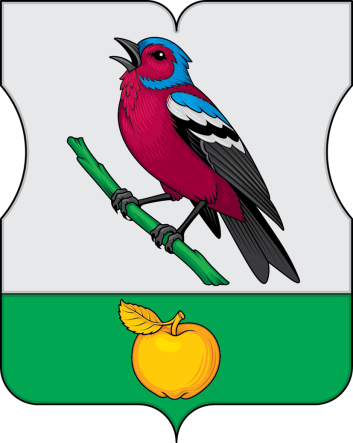 О Т Ч Ё Тглавы управы района Зябликово города Москвы Князева Константина Игоревича«О результатах деятельности управы района Зябликово города Москвы в 2021 году»на заседании Совета депутатов муниципального округа Зябликово09.02.2022 г. МоскваУважаемые депутаты и приглашенные!Во исполнение закона города Москвы от 11.07.2012 г. № 39 «О наделении органов местного самоуправления муниципальных округов отдельными полномочиями города Москвы» и постановления Правительства города Москвы от 10.09.2012 г. № 474-ПП «О порядке ежегодного заслушивания Советами депутатов муниципальных округов отчета глав управ районов и информации руководителей городских организаций», сегодня вашему вниманию предлагается отчет главы управы «О результатах деятельности управы района Зябликово в 2021 году».2021 год был напряженным в связи с эпидемиологической ситуацией, вызванной распространением коронавирусной инфекции и её нового штамма «омикрон». Уже второй год мы живем в условиях пандемии, бросившей вызов всем сферам нашей жизни. Деятельность управы района в прошедшем году была нацелена на обеспечение стабильной ситуации в социальной сфере, рациональное использование бюджетных средств, поэтому весь год приходилось работать с учетом быстро меняющихся условий, корректировать цели и находить новые пути и инструменты для их достижения.  При этом, в районе была проведена большая работа по выполнению городских, окружных и районных программ. Данная работа проводилась совместно с депутатами Совета депутатов, которые участвовали в их формировании, контроле и приемке.Краткая характеристика районаПлощадь территории района – 437,95 га.Население – 132 973 чел.Многоквартирных домов – 163, в том числе 124 дома в управлении ГБУ города Москвы «Жилищник района Зябликово», 6 МКД в управлении иных УК, 32 ЖСК (из них 28 на самоуправлении) и 2 ТСЖ (1 в управлении ГБУ Жилищник и 1 на самоуправлении).Дворовых территорий – 159.Район Зябликово является территорией массовой жилой застройки, общей площадью 437,9 га, в том числе застроенные земли 32,3 га, дороги и проезды 24,9 га;             27,7 га занимают природоохранные комплексы и озелененные территории. Район пересекают 9 улиц и проездов.	Район спальный и является самым густонаселенным районом города Москвы.Предприятия промышленности и науки отсутствуют, промышленных зон нет.Вдоль объектов ОДХ расположено 125374,06 кв. м парковок (на балансе ГБУ города Москвы «Автомобильные дороги ЮАО»), 56 остановок.Количество маршрутов наземного транспорта – 9.Обеспеченность местами хранения личного автотранспорта – 37,0%.В границе района 3 станции метрополитена – «Красногвардейская», «Зябликово» и «Шипиловская».
Благоустройство дворовых территорийВ рамках реализации программы «Стимулирование управ районов города Москвы 80%» в 2021 году в районе Зябликово выполнено благоустройство дворовых территорий на сумму 78 969,8 тыс. руб. по адресам:1. ул. Мусы Джалиля, д.44/45 – благоустройство дворовой территории:установка/ремонт бортового камня – 157 п\м;ремонт газона (посевной) – 87 кв.м.;установка ограждения – 104 п/м.;установка МАФ на детской площадке –23 шт.;устройство игрового комплекса – 1 шт.;устройство синтетического покрытия на детской площадке с устройством основания и установкой бортового камня – 659 кв. м.;устройство песочного дворика – 23 кв. м.;устройство тренажерной площадки с искусственным покрытием – 64 кв.м.;установка тренажеров – 5 шт.Задонский проезд, д.38, к.1–реконструкция детской площадки:устройство дорожек из тротуарной плитки – 115 кв. м.;установка бортового камня – 408 п\м.;установка ограждения – 190 п/м.;установка игрового комплекса – 3 шт.;установка МАФ – 30 шт.;устройство искусственного покрытия на детских площадках с устройством основания и установкой садового бортового камня – 1225 кв. м.;устройство песочного дворика – 36кв. м.;установка лавочек и урн – 4\4 шт.Ореховый бульвар, д.71–реконструкция детской и спортивной площадок:устройство дорожек из тротуарной плитки – 520 кв. м.;установка бортового камня – 742 п\м;установка ограждения – 105,1 м.;установка игрового комплекса – 1 шт.;установка МАФ – 19 шт.;установка лавочек и урн – 3\3 шт.;устройство искусственного покрытия на детских площадках с устройством основания и установкой садового бортового камня – 695 кв. м.;устройство искусственного покрытия на спортивных площадках с устройством основания и установкой бортового камня – 544 кв. м.;замена лестницы – 1 шт.4) ул. Мусы Джалиля, д.32, к.2 – благоустройство дворовой территории: ремонт асфальтового покрытия– 2644 кв.м.; установка/ремонт бортового камня–671 п\м; ремонт пешеходного тротуара–290 кв.м.; ремонт газона (посевной) –1000 кв.м.; установка лавочек и урн – 4\4 шт.Решение о благоустройстве следующей территории было принято жителями при голосовании на портале «Активный гражданин»:5) Задонский проезд, д.30, к.1 – реконструкция детской площадки:установка/ремонт бортового камня – 135 п\м;установка ограждения – 100 п/м.;установка игрового комплекса – 1 шт.;установка МАФ – 15 шт.;устройство искусственного покрытия на детских площадках с устройством основания и установкой бортового камня – 336 кв. м.;устройство песочного дворика – 25 кв. м.;ремонт газона – 1006 кв.м.;установка лавочек и урн – 6\6 шт.Решение о благоустройстве следующей территории было принято жителями при голосовании на портале «Активный гражданин» в 2019 году, реализована в 2021 году:6) По адресу: ул. Мусы Джалиля, д.27, к.2–комплексное благоустройство дворовой территории:ремонт асфальтового покрытия – 3960 кв. м.;установка/ремонт бортового камня – 1952 п\м;устройство пешеходного тротуара – 194 кв.м.;ремонт пешеходного тротуара – 880 кв.м.;ремонт газона (посевной) – 3054 кв.м.;установка ограждения – 165,6 м.;установка МАФ на детской площадке – 22 шт.;устройство игрового комплекса – 1 шт.;устройство синтетического покрытия на детской площадке с устройством основания и установкой садового бортового камня – 695 кв. м.;устройство песочного дворика – 36 кв. м.;установка лавочек и урн – 8\8 шт.В рамках реализации программы «Стимулирование управ районов города Москвы 20%» в 2021 году в районе Зябликово выполнено благоустройство дворовых территорий на сумму 14 094,1 тыс. руб. по адресам:ул. Мусы Джалиля, д.9, к.1:ремонт асфальтового покрытия–5271 кв. м.;установка/ремонт бортового камня–1498 п\м;устройство/ремонт пешеходного тротуара–1757 кв.м.;ул. Мусы Джалиля, д.44/45:ремонт асфальтового покрытия–2860 кв. м.;установка/ремонт бортового камня–1921 п\м;ремонт пешеходного тротуара–560 кв.м.;устройство пешеходного тротуара – 500 кв. м.;устройство зоны отдыха–60 кв.м.Кроме того, за счёт средств экономии в рамках реализации программы «Стимулирование управ районов города Москвы» в 2021 году в районе Зябликово выполнено благоустройство территорий на сумму 22 294,62 тыс. руб. по адресам:1) ул. Мусы Джалиля, д.9, к.3– реконструкция детской площадки: установка/ремонт бортового камня–71 п\м; устройство пешеходного тротуара–12 кв.м.; ремонт газона (посевной) –1000 кв.м.; установка ограждения–76м\п.; установка МАФ на детской площадке –13 шт.; устройство игрового комплекса–1 шт.; устройство синтетического покрытия на детской площадке с устройством основания и установкой садового бортового камня–135 кв. м.; устройство песочного дворика – 24 кв.м. устройство тренажёрной площадки – 60 кв.м.; установка тренажёров-6 шт.; установка лавочек и урн – 2/2 шт.; ремонт лестниц-2 шт.2) ул. Мусы Джалиля, д.9, к.1– реконструкция детской площадки: установка/ремонт бортового камня–108 п\м; ремонт газона (посевной) –2605 кв.м.; установка ограждения–100 м\п.; установка МАФ на детской площадке –17 шт.; устройство игрового комплекса–2 шт.; устройство синтетического покрытия на детской площадке с устройством основания и установкой садового бортового камня–419 кв. м.; устройство песочного дворика – 36 кв.м. установка лавочек и урн – 2/2 шт.; ремонт  лестниц-1 шт.3) Ореховый бульвар, д.59– благоустройство дворовой территории: ремонт асфальтового покрытия – 213 кв.м.; установка/ремонт бортового камня–257 п\м; установка ограждения–54 м\п.; ремонт газона (посевной) –1500 кв.м.; установка МАФ на детской площадке –6 шт.; устройство игрового комплекса–1 шт.; устройство синтетического покрытия на детской площадке с устройством основания и установкой садового бортового камня–80 кв. м.; устройство песочного дворика – 25 кв.м.4) Ореховый проезд д.17, к.1 – устройство пешеходной дорожки: установка/ремонт бортового камня–146 п\м; устройство пешеходного тротуара – 86 кв.м.5) ул. Кустанайская, д.5, к.3– благоустройство дворовой территории: установка/ремонт бортового камня–381 п\м; устройство пешеходного тротуара – 180 кв.м; установка тренажёров – 6 шт.; реконструкция спортивной площадки с устройством основания синтетического покрытия и установкой садового бортового камня–180 кв. м.;6) ул. Мусы Джалиля, д.32, к.1– благоустройство дворовой территории: установка/ремонт бортового камня–56 п\м; установка тренажёров – 6 шт.; устройство тренажёрной площадки с устройством основания синтетического покрытия и установкой садового бортового камня–180 кв. м.;7) Ореховый бульвар, д.47/33 – благоустройство дворовой территории: установка/ремонт бортового камня–91 п\м; устройство пешеходного тротуара – 56 кв.м.; установка ограждения по периметру детской площадки – 96 кв.м.В рамках выполнения локальных мероприятий по адресу ул. Шипиловская выполнены работы по устройству площадки под ООТ: установка/ремонт бортового камня–43 п\м; устройство площадки под ООТ – 117 кв.м.Произведена закупка резерва средств организации дорожного движения и материалов для текущего содержания дворовых территорий на сумму 3 551 021,63 тыс.руб.В рамках реализации программы «Развитие городской среды» в 2021 году в районе Зябликово выполнено благоустройство дворовых территорий на сумму 87 684,03 тыс. руб. по адресам:1) ул. Мусы Джалиля, д.26, к.1 – комплексное благоустройство дворовой территории:- ремонт асфальтового покрытия– 3158 кв. м.;- установка/ремонт бортового камня–1559 п\м;- устройство пешеходного тротуара–380 кв.м.;- ремонт пешеходного тротуара–932 кв.м.;- ремонт газона (посевной) –994 кв.м.;- установка ограждения–151,3 п/м.;- установка МАФ на детской площадке –23 шт.;- устройство игрового комплекса–1 шт.;- устройство песочного дворика – 25 кв.м.- устройство синтетического покрытия на детской площадке с устройством основания и установкой садового бортового камня–470кв. м.;- установка лавочек и урн – 3\3 шт.- демонтаж асфальтобетонного покрытия – 15 кв.м.2) ул. Мусы Джалиля, д.28, к.1 – комплексное благоустройство дворовой территории:- ремонт асфальтового покрытия– 3150 кв. м.;- установка/ремонт бортового камня–1666 п\м;- ремонт пешеходного тротуара–345 кв.м.;- ремонт газона (посевной) –960 кв.м.;- установка ограждения–105,1 п/м.;- установка МАФ на детской площадке –15 шт.;- устройство игрового комплекса–1 шт.;- устройство песочного дворика – 36 кв.м.- устройство синтетического покрытия на детской площадке с устройством основания и установкой садового бортового камня–400 кв. м.;- установка лавочек и урн – 3\3 шт.3) ул. Мусы Джалиля, д.30, к.1 – комплексное благоустройство дворовой территории:- ремонт асфальтового покрытия– 2830 кв. м.;- установка/ремонт бортового камня–996 п\м;- ремонт пешеходного тротуара–751 кв.м.;- ремонт газона (посевной) –1250 кв.м.;- установка лавочек и урн – 4\4 шт.4) ул. Мусы Джалиля, д.32, к.1 – комплексное благоустройство дворовой территории:- ремонт асфальтового покрытия– 2791 кв. м.;- установка/ремонт бортового камня–1556 п\м;- ремонт пешеходного тротуара–738 кв.м.;- устройство пешеходного тротуара – 248 кв.м.- ремонт газона (посевной) –1494 кв.м.;- установка ограждения–101 п/м.;- установка МАФ на детской площадке –21 шт.;- устройство игрового комплекса–1 шт.;- устройство песочного дворика – 36 кв.м.- устройство синтетического покрытия на детской площадке с устройством основания и установкой садового бортового камня–360 кв. м.;- установка лавочек и урн – 2/2 шт.5) ул. Мусы Джалиля, д.9, к.3 – благоустройство дворовой территории:- ремонт асфальтового покрытия– 2363 кв.м.;- установка/ремонт бортового камня–1945 п\м;- ремонт пешеходного тротуара–448 кв.м.6) ул. МусыДжалиля, д.5, к.1 – комплексное благоустройство дворовой территории:- ремонт асфальтового покрытия– 3100 кв. м.;- установка/ремонт бортового камня–2303 п\м;- ремонт пешеходного тротуара–750 кв.м.;- устройство пешеходного тротуара – 312 кв.м- ремонт газона (посевной) –1491 кв.м.;- установка ограждения–109,3 п/м.;- установка МАФ на детской площадке –19шт.;- устройство игрового комплекса–1 шт.;- устройство песочного дворика – 36 кв.м.- устройство синтетического покрытия на детской площадке с устройством основания и установкой садового бортового камня–407 кв. м.;- установка лавочек и урн – 7\7 шт.7) Ореховый б-р, д.61, к.1 – реконструкция детской площадки:- ремонт газона (посевной) –491кв.м.;- установка/ремонт бортового камня–114 п\м;- установка ограждения–92,5 м\п.;- установка МАФ на детской площадке –21шт.;- устройство игрового комплекса–1 шт.;- устройство синтетического покрытия на детской площадке с устройством основания и установкой садового бортового камня– 337 кв. м.;- устройство песочного дворика – 36 кв.м.8) ул. Мусы Джалиля, д.10, к.1 – реконструкция детской площадки:- устройство пешеходных дорожек  – 36,6 кв. м.;- установка/ремонт бортового камня–182 п\м;- ремонт газона (посевной) – 491 кв.м.;- установка ограждения– 107,2 м\п.;- устройство игрового комплекса–2 шт.;- установка МАФ на детской площадке –16 шт.;- устройство синтетического покрытия на детской площадке с устройством основания и установкой садового бортового камня– 598 кв. м.;- устройство песочного дворика – 36 кв.м.9) ул. Шипиловская, д.54, к.1  – благоустройство дворовой территории:- ремонт асфальтового покрытия–1051 кв. м.;- установка/ремонт бортового камня–120 п\м.За счёт средств экономии РГС в 2021 году выполнены работы по благоустройству дворовых территорий:1) Ореховый бульвар, д.37, к.1– благоустройство дворовой территории:- ремонт асфальтового покрытия – 280 кв.м.;- установка/ремонт бортового камня–528 п\м;- устройство/ремонт пешеходного тротуара – 236 кв.м.;- установка ограждения–120 м\п.;- ремонт газона (посевной) –982 кв.м.;- устройство тренажёрной площадки – 1 шт;- установка МАФ на детской площадке –11 шт.;- устройство игрового комплекса–1 шт.;- устройство синтетического покрытия на детской площадке с устройством основания и установкой садового бортового камня–454,2 кв. м.;- устройство песочного дворика – 25 кв.м.;- устройство лестниц – 2 шт.;- установка лавочек и урн – 10/10 шт.2) Ореховый бульвар, д.37, к.2– благоустройство дворовой территории:- ремонт асфальтового покрытия – 2100 кв.м.;- установка/ремонт бортового камня–808 п\м;- устройство/ремонт пешеходного тротуара – 477 кв.м.;- ремонт газона (посевной) –48 кв.м.3) Ореховый бульвар, влад.24, к.2 – устройство парковки:- устройство асфальтового покрытия – 557 кв.м.;- установка бортового камня–434 п\м;- устройство пешеходного тротуара – 399 кв.м.;- ремонт газона (посевной) –1000 кв.м.В рамках программы по ремонту межквартальных проездов в 2021 году выполнены работы по ремонту асфальтобетонного покрытия на дворовых территориях на сумму 35 000, 0 тыс.руб. по адресам:1) ул. Кустанайская, д.5, к.1- ремонт асфальтового покрытия – 1463 кв. м.;- установка/ремонт бортового камня – 855 п\м;- ремонт пешеходного тротуара – 382 кв.м.2) ул. Кустанайская, д.5, к.2- ремонт асфальтового покрытия–1972 кв. м.;- установка/ремонт бортового камня –465 п\м;- ремонт пешеходного тротуара–250 кв.м.3) ул. Кустанайская, д.5, к.3- ремонт асфальтового покрытия – 2200 кв. м.;- установка/ремонт бортового камня – 990 п\м;- ремонт пешеходного тротуара – 434 кв.м.4) ул. Кустанайская, д.7, к.1- ремонт асфальтового покрытия–460 кв. м.;- установка/ремонт бортового камня –235 п\м;- ремонт пешеходного тротуара–352 кв.м.5) ул. Кустанайская, д.7, к.2- ремонт асфальтового покрытия–864 кв. м.;- установка/ремонт бортового камня –390 п\м;- ремонт пешеходного тротуара–250 кв.м.6) ул. Кустанайская, д.7, к.3- ремонт асфальтового покрытия–1080 кв. м.;- установка/ремонт бортового камня –320 п\м;- ремонт пешеходного тротуара–518 кв.м.7) ул. Кустанайская, д.7, к.4- ремонт асфальтового покрытия–2744 кв. м.;- установка/ремонт бортового камня – 859 п\м;- ремонт пешеходного тротуара – 356 кв.м.- устройство пешеходного тротуара – 200 кв.м.8) ул. Мусы Джалиля д.5, к.2- ремонт асфальтового покрытия–2920 кв. м.;- установка/ремонт бортового камня –917 п\м;- ремонт пешеходного тротуара–370 кв.м.9) ул. Мусы Джалиля д.5, к.4- ремонт асфальтового покрытия–2750 кв. м.;- установка/ремонт бортового камня –623 п\м;- ремонт пешеходного тротуара–279 кв.м.10) ул. Мусы Джалиля д.5, к.5- ремонт асфальтового покрытия–3378 кв.м.;- установка/ремонт бортового камня –1217 п\м;- ремонт пешеходного тротуара–1370 кв.м.11) ул. Мусы Джалиля д.7, к.6- ремонт асфальтового покрытия– 2385 кв. м.;- установка/ремонт бортового камня –1231 п\м;- ремонт пешеходного тротуара – 880 кв.м.12) Ореховый бульвар д.47/33- ремонт асфальтового покрытия–3100 кв. м.;- установка/ремонт бортового камня –793 п\м;- ремонт пешеходного тротуара – 400 кв.м.Так же в 2021 году были выполнены работы по понижению газонов (12 841,00 кв.м) на сумму 8 млн. руб., на 17 дворовых территориях района Зябликово выполнены работы по установке 93 опор наружного освещения.В 2021 году на территории района Зябликово были выполнены мероприятия по комплексному благоустройству улицы Мусы Джалиля. Заказчик на выполнение мероприятий по благоустройству улицы Мусы Джалиля в рамках Государственной программы города Москвы «Развитие городской среды» в формате «От дома до дома» АНО «Развитие городских технологий». Работы проводились подрядной организацией ООО «ЮГ 2008».Были выполнены следующие виды работ: ремонт дорожного покрытия проезжей части и тротуара с устройством выделенной велодорожки (разметка велодорожки будет выполнена в весенний период 2022 года), ремонт газонов, а также обустройство пешеходных дорожек по маршрутам следования пешеходов, обустройство дополнительных и реконструкция имеющихся пешеходных переходов с островками безопасности, устройство новых светофорных объектов, устройство дополнительного освещения на всем протяжении улицы Мусы Джалиля.2022 годВ рамках реализации программы «Стимулирование управ районов города Москвы 80%» в 2022 году в районе Зябликово планируется выполнить благоустройство дворовых территорий на сумму 96 084, 5 тыс. руб. по адресам:1) Ореховый проезд, д. 29, к. 1 – благоустройство детской площадки:установка/ремонт бортового камня – 63 п/м;установка ограждения на детской площадке – 45 п/м;установка/ремонт игрового комплекса – 1 шт;установка МАФ на детской площадке – 6 шт.;устройство синтетического покрытия на детской площадке с устройством основания и установкой бортового камня – 168 кв. м.;устройство песочной зоны – 9 кв. м.;установка лавочек – 6 шт.;установка урн – 6 шт.2) Ореховый проезд, д. 31 – реконструкция детской и спортивной площадок:установка бортового камня – 82 п/м;замена бортового камня – 17 кв. м.;замена бортового камня на детских и спортивных площадках – 72 п/м;установка ограждения – 95 п/м.;устройство/ремонт тренажерной площадки (с установкой тренажеров) – 6 шт.;установка игрового комплекса – 1 шт.;установка МАФ – 7 шт.;устройство покрытия на спортивной/тренажерной/воркаут площадке с устройством основания /резинка – 133 кв. м.;устройство синтетического покрытия на детской площадке с устройством основания и установкой садового бортового камня/резинка – 293,5 кв.м.устройство песочной зоны – 42 кв. м.;установка лавочек и урн – 18/18 шт.;ремонт зоны отдыха – 20 кв.м.3) Ореховый проезд, д. 33 – реконструкция детской и спортивной площадок:установка бортового камня – 23 п/м;замена бортового камня на детских и спортивных площадках – 64 п/м;установка ограждения на детской площадке – 85 п/м;устройство/ремонт игрового комплекса – 1 шт.;установка МАФ – 6 шт.;устройство синтетического покрытия на детской площадке с устройством основания и установкой садового бортового камня/резинка – 260 кв. м.;устройство песочной зоны – 25 кв.м.установка лавочек и урн – 6\6 шт.;4) Ореховый проезд, д. 37, к. 1 – благоустройство детской площадки:установка бортового камня – 9 п/м;замена бортового камня на детских и спортивных площадках – 58 п/м;установка ограждения– 56 п/м;устройство/ремонт игрового комплекса – 1 шт.;установка МАФ – 6 шт.;устройство синтетического покрытия на детской площадке с устройством основания и установкой садового бортового камня/резинка – 168 кв. м.;устройство песочной зоны – 9 кв.м.;установка лавочек и урн – 6/6 шт.;5) Ореховый проезд, д. 39, к. 1 – благоустройство детской и спортивной площадок:установка бортового камня – 59 п/м;замена бортового камня на детских и спортивных площадках – 64 п/м;устройство/ремонт пешеходного тротуара – 14 кв.м.;установка ограждения на детской площадке – 110 п/м;устройство-ремонт тренажерной площадки (с установкой тренажеров) – 5 шт.;устройство/ремонт игрового комплекса – 1 шт.;установка МАФ – 6 шт.;устройство покрытия на спортивной/тренажерной/воркаут площадке с устройством основания/резинка – 103,5 кв. м.;устройство синтетического покрытия на детской площадке с устройством основания и установкой садового бортового камня/резинка – 482 кв. м.;устройство песочной зоны – 49,5 кв.м.;установка лавочек и урн – 13/13 шт.;6) ул. Шипиловская, д. 44/27 - благоустройство детской и спортивной площадок:установка бортового камня – 69 п/м;замена бортового камня на детских и спортивных площадках – 68 п/м;устройство/ремонт пешеходного тротуара – 5 кв.м.; установка ограждения на детской площадке – 102 п/м;устройство-ремонт тренажерной площадки (с установкой тренажеров) – 4 шт.;устройство/ремонт игрового комплекса – 1 шт.;установка МАФ – 7 шт.;устройство покрытия на спортивной/тренажерной/воркаут площадке с устройством основания/резинка – 107,5 кв. м.;устройство синтетического покрытия на детской площадке с устройством основания и установкой садового бортового камня/резинка – 268,8 кв. м.;устройство песочной зоны – 36 кв.м.;установка лавочек и урн – 6/6 шт.;7) ул. Шипиловская, д. 54 к. 2 - благоустройство детской и спортивной площадок:установка бортового камня – 124 п/м;замена бортового камня на детских и спортивных площадках – 84 п/м;устройство/ремонт пешеходного тротуара – 9 кв.м.;установка ограждения на детской площадке – 84 п/м;установка ограждения на спортивной площадке – 100 п/м;устройство/ремонт игрового комплекса – 1 шт.;установка МАФ – 12 шт.;устройство покрытия на спортивной/тренажерной/воркаут площадке с устройством основания/резинка – 512 кв. м.;устройство синтетического покрытия на детской площадке с устройством основания и установкой садового бортового камня/резинка – 392 кв. м.;устройство песочной зоны – 9 кв.м.;установка лавочек и урн – 10/10 шт.;8) ул. Мусы Джалиля, д. 34, корп. 3 – благоустройство спортивной площадкиустановка бортового камня – 107 п/м;устройство/ремонт пешеходного тротуара – 13 кв.м.;ремонт газона (посевной) -100 кв.м.;установка ограждения на спортивной площадке – 87 п/м;установка МАФ –2 шт.;устройство покрытия на спортивной/тренажерной/воркаут площадке с устройством основания/резинка – 378 кв. м.;9) Решение о благоустройстве следующей территории было принято жителями при голосовании на портале «Активный гражданин»,  по   адресу: Ореховый проезд, д. 35, к. 1:установка бортового камня – 1076 п/м;устройство-ремонт тротуарной плитки – 1438 кв.м.;ремонт газона (посевной) - 367 кв.м.;установка ограждения на детской площадке – 108 п/м;установка ограждения на спортивной площадке – 62,40 п/м;устройство/ремонт тренажерной площадки (с установкой тренажеров) – 10 шт.;устройство/ремонт игрового комплекса - 4 шт.;установка МАФ – 19 шт.;устройство покрытия на спортивной/тренажерной/воркаут площадке с устройством основания/резинка – 579,4 кв. м.;устройство синтетического покрытия на детской площадке с устройством основания и установкой садового бортового камня/резинка – 608,60 кв. м.;устройство песочной зоны – 36 кв.м.;установка лавочек и урн – 34/36 шт.;цветочное оформление – 22 кв.м.;устройство лестничных спусков – 2 шт.;установка пергол – 2 шт.;демонтажные работы.В рамках реализации КСОДД запланированы работы по обустройству трапециевидных пешеходных переходов по адресам: ул. Кустанайская, д.6, Ореховый проезд, д.17, Ореховый бульвар, д.63. По адресам: Задонский проезд, д.32, к.1, 2; Ореховый проезд, д. 33; ул. Мусы Джалиля, д.29, к. 2, 3 запланированы работы по установке искусственных дорожных неровностей с установкой знаков.Кроме того, будут выполнены работы по цветочному оформлению территории района.В рамках реализации программы «Стимулирование управ районов города Москвы 20%» в 2022 году в районе Зябликово планируется выполнить благоустройство дворовой территории по адресу:ул. Шипиловская, д. 50, к. 2 – благоустройство детской и тренажерной площадокустановка бортового камня – 32 п/м;замена бортового камня на детских и спортивных площадках – 96 п/м;установка нового ограждения детской площадки -  81 п/м;устройство/ремонт тренажерной площадки (с установкой тренажеров) – 4 шт.;устройство/ремонт игрового комплекса - 1 шт.;установка МАФ – 9 шт.;устройство синтетического покрытия на детской площадке с устройством основания/резинка – 495 кв. м.;устройство песочной зоны – 25 кв.м.установка лавочек и урн – 12/12 шт.;демонтажные работы.В 2022 году запланировано комплексное благоустройство общественного пространства по адресу: ул. Мусы Джалиля, д. 7, к. 4 с прилегающей территорией, общей площадью 4,39 га. Заказчик работ – ГБУ города Москвы «Автомобильные дороги ЮАО».Также в 2022 году планируется к реализации благоустройство озелененной территории вдоль Шипиловской улицы от Орехового проезда до Задонского проезда. Заказчик работ – ГБУ «Автомобильные дороги ЮАО». В планах – реконструкция спортивных и детских площадок, установка освещения, озеленение, благоустройство дорожно-тропиночной сети.На 2022-2023 гг. запланировано масштабное благоустройство Шмелевского оврага от Бесединского шоссе до ТК «Облака». Вся озелененная территория будет приведена в порядок. Департаментом капитального ремонта города Москвы благоустройство территорий Шмелевского и Садковского оврагов включено в перечень планируемых к реализации объектов в рамках государственной программы «Развитие городской среды». Предусматриваются следующие мероприятия по благоустройству:1.	Ликвидация препятствий пешеходам, удобство и возможность доступа в парк;2.	Устройство новых пешеходных маршрутов и смотровых площадок на естественном рельефе;3.	Организация единого кольцевого пешеходного маршрута с выделенным велотреком;4.	Организация поперечных связей с созданием комфортных маршрутов для пешеходов между жилыми районами;5.	Очистка от сорных растений, санитарная чистка;6.	Очистка и берегоукрепление реки и склона;7.	Разработка ландшафтного озеленения;8.	Местное экспонирование площадок с находками, организация поисковых площадок на местах выхода юрских глин;9.	Вариативность детских, спортивных площадок с созданием мест притяжения всех возрастных групп населения, в том числе групп с ограниченными возможностями.Жилищный фондГБУ города Москвы «Жилищник района Зябликово», как управляющей компанией, было организовано проведение в подведомственных 124 домах большого комплекса плановых и внеплановых работ и программных мероприятий, в том числе приведение в порядок 78 подъездов в 13 домах:1. Задонский проезд, д. 16, к.1 – 8 подъездов;2. ул. Мусы Джалиля, д. 13 – 8 подъездов;3. Ореховый проезд, д. 45, к.1 – 4 подъезда; 4. Ореховый проезд, д. 43, к. 2 – 8 подъездов;5. ул. Шипиловская, д. 60, к. 1 – 12 подъездов;6. Задонский проезд, д. 24, к.2 – 3 подъезда;7. ул. Мусы Джалиля, д. 34 к. 3 – 4 подъезда;8. ул. Мусы Джалиля, д. 30, к.1 – 4 подъезда;9. ул. Кустанайская д.5, к2 – 4 подъезда;10. ул. Ореховый бульвар д.49, к.3 – 6 подъездов;11. ул. Ореховый бульвар д.51, к.2 – 6 подъездов;12. ул. Ореховый бульвар д.59, к.2 – 4 подъезда;13. ул. Шипиловская, д. 37, к. 1 – 7 подъездов;В ходе работ выполнялся косметический ремонт, ремонт и покраска оконных рам, замена или ремонт входных дверей, ковшей мусоропроводов, почтовых ящиков, замена светильников. Там, где было необходимо, были выполнены работы по ремонту крылец, стволов мусоропроводов, поэтажных распределительных электрощитов, упорядочиванию электропроводки, восстановлению лестничных ограждений, поручней. Работы по приведению в порядок подъездов проводились с участием инициативных жителей и под контролем депутатского корпуса. Пожелания жителей в части цветового решения учитывались в обязательном порядке. Приемка работ осуществлялась комиссионно при участии инициативных жителей и депутатов Совета депутатов муниципального округа Зябликово.В рамках программы социально-экономического развития района за счет средств бюджета города Москвы выполнены работы капитального характера по ремонту отдельных конструктивных элементов жилых домов.Замена входных металлических дверей по адресам:-  ул. Мусы Джалиля, д. 42, к.1 – 4 шт.;- Задонский проезд, д. 16, к.1 – 8 шт;- Задонский проезд, д. 30, к.1– 4 шт.;2. Замена окон по адресу: - ул. Мусы Джалиля, д. 13 – 176 шт.;3. Установка светодиодных светильников по адресу: Задонский проезд, д. 16, к. 1 – 182 шт.4. По адресам: Ореховый бульвар д. 61, к.1; ул. Шипиловская д. 48, к. 2 проведение СМР по разгрузке транзитных трубопроводов ГВС.5. По адресу: Ореховый бульвар д. 37, к. 2 проведение СМР по разгрузке транзитных трубопроводов ЦО и ГВС.6. По адресу: ул. Шипиловская д. 39, к. 2, кв. 20 выполнены работы по ремонту квартиры.Все проводимые мероприятия согласованы с депутатским корпусом и выполнялись под его контролем с участием инициативных жителей. Работы выполнены в установленные сроки и с надлежащим качеством.Кроме того, за счет средств, предусмотренных на проведение текущего ремонта, выполнялись плановые работы и работы по заявкам жителей по ремонту межпанельных стыков с фасадной стороны в квартирах и на лестничных клетках в количестве 456 заявок.В 2022 году в рамках выполнения Государственной программы города Москвы «Социальная поддержка жителей города Москвы» планируется установить 5 подъемных платформ для инвалидов (ППИ) в подъездах жилых домов, в которых проживают инвалиды-колясочники. В 2021 г., в рамках выполнения Государственной программы города Москвы «Социальная поддержка жителей города Москвы» в МКД района Зябликово, было установлено 3 ППИ. Так же, в 2021 году, выполнялись плановые мероприятия по подготовке жилищного фонда к эксплуатации в весенне-летний и зимний периоды. Все 159 домов приняты Мосжилинспекцией округа в установленные сроки. Отопительный сезон начался и проходит без аварий.Особое внимание уделяется работе с гражданами, а именно рассмотрение жалоб и обращений, выполнение заявочного ремонта, выявление несанкционированных перепланировок и переоборудования квартир и общедомового имущества.В 2022 году в рамках реализации программы СЭРР планируются следующие работы: замена окон в 2 МКД, ремонт входных групп по 3 адресам, ремонт квартиры по 1 адресу, утепление фасада в зоне расположения квартиры по 1 адресу, проведение СМР по диспетчерскому контролю и линии связи МКД и ОДС по 2 адресам, замена освещения на светодиодные светильники по 1 адресу.Региональная программа капитального ремонта многоквартирных домовВ 2021 году по программе капитального ремонта выполнены работы по замене лифтов в многоквартирном доме по адресу: Задонский проезд, д. 32, корп. 2.В 2022 году по программе капитального ремонта запланированы работы по замене                23 лифтов по адресам: Ореховый бульвар, д.59, к.1, ул. Мусы Джалиля д.28 к.1, ул. Мусы Джалиля д.34, к.1, ул. Мусы Джалиля д.40, ул. Мусы Джалиля д.42, к.1, ул. Шипиловская д.41, к.1. В 2021 году на территории района Зябликово проводились работы по капитальному ремонту 11 многоквартирных домов силами ГБУ «Жилищник района Зябликово», ООО «ТСП», ООО «Водомер», ООО «БАМСТРОЙ» по адресам: ул. Шипиловская, д. 39, к. 2,                        ул. Шипиловская, д. 39, к.3, ул. Шипиловская, д. 41, к. 1, ул. Мусы Джалиля, д. 4, к. 3,               ул. Мусы Джалиля, д. 4, к. 1, ул. Мусы Джалиля, д. 4, к. 2, Ореховый проезд, д. 37, к. 1,    ул. Мусы Джалиля, д. 10, к. 1, Ореховый проезд, д. 35, к. 1, ул. Мусы Джалиля, д. 15, к. 1, Ореховый проезд, д. 39, к. 2. В 2021 году совместно с председателями многоквартирных домов проводились общие собрания собственников жилых помещений в многоквартирных домах по вопросу проведения капитального ремонта общего имущества в многоквартирных домах.На 2022 год запланирован капитальный ремонт общего имущества в 16 многоквартирных домах по адресам: ул. Мусы Джалиля, д. 14, к. 1,  ул. Мусы Джалиля, д. 2, к. 1, ул. Мусы Джалиля, д. 2, к. 2, ул. Мусы Джалиля, д. 4, к. 4,   ул. Мусы Джалиля, д. 4, к. 5, ул. Мусы Джалиля, д. 6, к. 1, ул. Мусы Джалиля, д. 7, к. 6, Ореховый бульвар, д. 41, Ореховый бульвар, д. 35, к. 1, Ореховый проезд, д. 15, ул. Мусы Джалиля, д. 23/56, ул. Шипиловская, д. 50, к. 3, ул. Мусы Джалиля, д. 30, к. 1, Ореховый проезд, д. 41, Ореховый проезд, д. 35, к. 3, Ореховый проезд, д. 39, к. 1.По порталу «Наш город»С 01.01.2021 по 31.12.2021 на портал «Наш город» в кабинет управы и ГБУ «Жилищник района Зябликово» поступило 5850 обращений (за 2019 год поступило 3403 сообщения), в том числе в раздел «Дворы» - 2463 обращения, «Дороги» - 283 обращения, «Дома» - 2861 обращение, «Городские объекты» - 145 обращений, «Парки, скверы ООПТ» - 82 обращения, «Торговля» – 1 обращение, «Учреждения» – 7 обращений, «Транспорт» - 8 обращений.Во вкладке «Дворы» самыми комментируемыми стали следующие проблемные темы:- «Наличие ям и выбоин на внутридворовых проездах и тротуарах» - 246;- «Неубранная контейнерная площадка/переполнение контейнеров» - 135;- «Некачественное содержание детской площадки» - 229;- «Ненадлежащий уход за зелеными насаждениями» - 341;- «Неубранная дворовая территория» - 270;- «Снег и гололед» - 675;- «Некачественное содержание спортивной площадки» - 47;Во вкладке «Дома» самыми комментируемыми стали следующие проблемные темы:- «Неисправный лифт» - 459;- «Неисправное освещение в подъезде» - 376;- «Неубранный подъезд» - 429;- «Неисправный мусоропровод» - 228;- «Неисправная входная дверь» - 210;- «Повреждение  элементов:   продухи,  отмостки, фундамент, пол, стены,                водостоки» - 157;- «Некачественный текущий ремонт» - 187;- «Повреждение дверей в местах общего пользования» - 96;- «Повреждение лестницы» - 109;- «Протечка в подъезде» - 82;В настоящее время контроль за содержанием жилищного фонда усилен, ведется работа по выявлению нарушений и их устранению в кратчайшие сроки. Организован обход подъездов сотрудниками управы и ГБУ «Жилищник района Зябликово» с фотофиксацией нарушений и составлением отчета об устранении с приложением фотоматериалов.Стабильно высокий процент прокомментированных домов по району Зябликово также обусловлен большой численностью населения (133 278 чел.) и его высокой плотностью (30 363,7 чел./кв.км.).За период с 01.01.2021 по 31.12.2021 и в настоящее время контроль за подготовкой ответов на портал «Наш город» усилен. С начала года все работы по обращениям выполняются оперативно, ответы на портале «Наш город» размещаются управой, управляющей компанией в установленные сроки, нарушений регламентного срока за указанный период не зафиксировано.Озеленение и цветочное оформлениеВ соответствии с п. 3.12.6 приложения 1 к Постановлению схемы планируемой к посадке древесно-кустарниковой растительности формируются Департаментом природопользования и охраны окружающей среды городка Москвы с участием управ районов города Москвы и направляются на согласование в Отдел подземных сооружений ГУП «Мосгоргеотрест».В целях реализации п. 4 ч. 2 ст. 1 Закона города Москвы от 11.07.2012  № 39 «О наделении органов местного самоуправления муниципальных округов в городе Москве отдельными полномочиями города Москвы», принимая во внимание значимость проведения акции «Миллион деревьев», адресный перечень озелененных территорий 3-й категории (дворовые территории) с указанием породного состава и количества зеленых насаждений для посадки древесно-кустарниковой растительности в соответствующий период 2021 года в установленном порядке направлялся на согласование Совету депутатов муниципального округа Зябликово.В летний период 2021 года выполнены работы по посадке цветов: летников 155 648 шт., ампельных 4 219 шт., двулетников (виола) 41664 шт., луковичных 79 514 шт. на общей площади 3597, 1 кв.м.С мая по сентябрь 2021 года на дворовых территориях района было выявлено 248 сухостойных деревьев, 105 – аварийных. На сегодняшний день все выявленные сухостойные деревья вырублены на основании предписания Департамента природопользования и охраны окружающей среды города Москвы (ДПиООС). В соответствии с порубочными билетами на дворовых территориях района вырублены аварийные деревья и проведены работы по омолаживающей обрезке 87 деревьев.Кроме того, в весенний период на территории района было высажено 73 дерева и 50 кустарников.Работа с собственниками помещений в многоквартирных домахЕжегодно проводятся собрания жителей, на которых руководители управляющих организаций отчитываются перед жителями об освоении денежных средств. Всеми управляющими и подведомственными организациями в многоквартирных домах ведется различная информационно-разъяснительная работа с собственниками помещений.  Вывешивались информационные листовки, объявления.Вывоз ТБО и КГМВ 2021 году заключены договоры на вывоз и утилизацию бытовых (ТБО), крупногабаритных (КГМ) отходов и смета с территории района со следующими организациями:ООО "ГК СЭТ" -  вывоз ТБО и утилизация КГМ от населения и арендаторов.ООО "Городской транзит", ООО «МЖС ГРУП», ООО «Спецтранс-ЭКО» - вывоз сломанных сучьев, деревьев, смета, и листвы с дворовых территорий.В ходе анализа посещаемости контейнерных площадок подрядной организацией нарушений графика вывоза отходов не обнаружено. По данным системы АСУ ОДС за 2021 год было вывезено твердых бытовых отходов в количестве 107 022,7 куб.м. (из них вторсырьё 20 815,41 куб.м., смешанные отходы 86 207,29 куб.м.), крупногабаритного мусора – 33 736,00 куб.м., смета – 8 008,00 куб. м. Санитарное состояние мест сбора отходов находится на постоянном контроле ГБУ «Жилищник района Зябликово».Во избежание навалов отходов на бункерных и контейнерных площадках приняты меры по увеличению частоты замены бункеров-накопителей.Для сбора твердых коммунальных отходов от жителей многоквартирных домов на территории района Зябликово обустроены 132 контейнерных площадки и 14 бункерных площадок в соответствии с паспортом дворовых территорий «Планировочное решение и благоустройство дворовых территорий», количество контейнеров устанавливается с учетом нормативов накопления отходов. Также на территории района установлено 4 контейнера типа «Колокол» для раздельного сбора пластика и 4 контейнера типа «Колокол» для раздельного сбора стекла.В соответствии с положениями статьи 24.6, части 4 статьи 24.7 и части 5 статьи 29.1 Федерального закона от 24.06.1998 № 89-ФЗ «Об отходах производства и потребления» с 01.01.2022 на территории города Москвы выполнение работ по сбору, транспортированию, обработке, утилизации, обезвреживанию, хранению и захоронению твердых коммунальных отходов (далее - TKO) осуществляется Региональным оператором и все собственники TKO обязаны заключить договор на оказание услуг по обращению с TKO с Региональным оператором, в зоне деятельности которого образуются TKO и находятся места их накопления.Приказом Департамента жилищно-коммунального хозяйства города Москвы от 13.05.2021 N 01-01-13-105/21 на основании Соглашения об организации деятельности по обращению с твердыми коммунальными отходами на территории города Москвы статус регионального оператора по обращению с твердыми коммунальными отходами на срок до 31.12.2029 присвоен ГУП «Экотехпром».Между ГУП «Экотехпром» и ООО «Группа Компаний Современные Экологические Технологии» 01.10.2021 заключены договоры  на оказание комплексной услуги по обращению с твердыми коммунальными отходами (сбор, транспортирование, обработка, обезвреживание, утилизация и захоронение твердых коммунальных отходов), на основании которых ООО «Группа Компаний Современные Экологические Технологии» с 01.01.2022 является единственным оператором, осуществляющим вывоз TKO со всей территории Южного административного округа  г. Москвы, с правом заключения договоров с потребителями на оказание услуг по обращению с TKO от имени Регионального оператора на основании доверенности.На основании вышеизложенного управой района Зябликово города Москвы в период с ноября по 31 декабря 2021 года оказано содействие в проведении договорной компании по заключению договоров по обращению с твердыми коммунальными отходами на 2022 год между управляющими организациями, предприятиями торговли и услуг, а также бюджетной сферы, осуществляющими свою деятельность на территории района Зябликово, и представителем регионального оператора ООО «ГК СЭТ».Благоустройство объектов образованияВ 2021 году выполнено благоустройство территории 5 объектов образования на сумму 72 242,57 тыс.руб. по адресам: 1. Ореховый бульвар, д.63, к.2 (ГБОУ Школа № 2116)- ремонт асфальтовых покрытий– 300 кв. м.;- установка/замена бортового камня–1296 м.;- ремонт пешеходного тротуара– 1393 кв.м.;- ремонт газона–4105 кв. м.;- устройство пешеходного тротуара – 26 кв.м.;- реконструкция веранд– 9 шт.;- ремонт спортивных площадок– 2 шт.;- ремонт контейнерной площадки с местом хранения ПГМ– 1шт.;- устройство прогулочных зон с устройством основания и установкой садового бортового камня–470 кв. м.;- площадка для хранения инвентаря– 1 шт.;- установка МАФ –74шт.;- замена ограждения по периметру–398,5 м\п.;- замена ворот– 2 шт.;- замена калитки– 2 шт.2. ул. Мусы Джалиля д.2, к.4 (ГБОУ Школа № 534)- ремонт асфальтовых покрытий– 280 кв. м.;- установка/замена бортового камня–749 м.;- ремонт пешеходного тротуара– 1164 кв.м.;- ремонт газона–4055 кв. м.;- устройство пешеходного тротуара – 55 кв. м.;- реконструкция веранд– 10 шт.;- ремонт спортивных площадок– 1 шт.;- ремонт контейнерной площадки с местом хранения ПГМ– 1 шт.;- устройство прогулочных зон с устройством основания и установкой садового бортового камня–258,4 кв. м.;- устройство площадки для парковки велосипедов, самокатов– 1 шт.;- площадка для хранения инвентаря– 1 шт.;- установка МАФ –61 шт.;- ремонт ограждения по периметру–410 м\п.;3. ул. Мусы Джалиля д.17, к.4 (ГБОУ Школа №1552)- ремонт асфальтовых покрытий– 222 кв.м.;- установка/замена бортового камня–753 м.;- ремонт пешеходного тротуара– 847 кв.м.;- ремонт газона– 2640 кв. м.;- устройство пешеходного тротуара – 110 кв.м.;- реконструкция веранд–6 шт.;- ремонт спортивных площадок– 1 шт.;- ремонт контейнерной площадки с местом хранения ПГМ– 1 шт.;- устройство прогулочных зон с устройством основания и установкой садового бортового камня–279,5 кв. м.;- площадка для хранения инвентаря(хоз.блок)– 1 шт.;- установка МАФ –67шт.;- установка ограждения– 132 м\п.;- установка забора с устройством подпорной стены и поликарбонатом-10 м/п.;- устройство цветника – 40 кв.м.;- устройство водоотведения – 12 м\п.4. ул. Мусы Джалиля, д.9, к.4 (ГБОУ Школа №534)- ремонт асфальтовых покрытий– 1450 кв. м.;- установка/замена бортового камня– 1113 м/п.;- ремонт газона рулонный – 4005 кв. м.;- ремонт газона посевной – 500 кв. м.;- устройство пешеходного тротуара – 110 кв.м.;- реконструкция веранд–10 шт.;- ремонт спортивных площадок– 1 шт.;- ремонт контейнерной площадки с местом хранения ПГМ– 1шт.;- устройство прогулочных зон с устройством основания и установкой садового бортового камня–426,2 кв. м.;- площадка для хранения инвентаря (хоз.блок)– 1 шт.;- установка МАФ –46 шт.;- демонтаж АБП- 539 м2.5. Ореховый проезд, д.29, к.2 (ГБОУ Школа № 1569)- ремонт асфальтовых покрытий– 374 кв. м.;- установка/замена бортового камня–750 м/п.;- ремонт пешеходного тротуара– 1021 кв.м.;- ремонт газона– 2045 кв. м.;- устройство пешеходного тротуара – 59,8 кв.м.;- реконструкция веранд–4 шт.;- ремонт спортивных площадок– 2 шт.;- ремонт контейнерной площадки с местом хранения ПГМ– 1шт.;- устройство прогулочных зон с устройством основания и установкой садового бортового камня–248,8 кв. м.;- устройство музыкальной площадки- 25 м2;- устройство площадки для топиарных фигур – 9 м2;- устройство навеса для колясок – 1 шт.;- установка МАФ –47 шт.;- замена ограждения по периметру с воротами и калиткой– 302 м\п.;- установка поликарбоната на ограждение – 604 кв.м.;- устройство водоотведения – 5 м\п.СтроительствоВ 2021 году на территории района Зябликово введены в эксплуатацию 2 объекта строительства: - каток с искусственным льдом по адресу: Ореховый бульвар, вл. 24, к. 2, площадь участка 1 га.- «Многофункциональный жилой комплекс ООО «Фрэш» по адресу: Ореховый бульвар, вл. 24 к. 2. Земельный участок – 28 460 кв. м., площадь строительства – 4 812 кв. м., количество квартир 1 574. Запланировано на 2022—2023 гг.:Строительство ФОК по адресу: пересечение Шипиловской улицы и Орехового проезда (Ореховый проезд д. 21 напротив). Заказчик: КП БСА «Лужники». Ведутся работы по проектированию. Ориентировочный срок ввода в эксплуатацию – 2022-2023 гг.Строительство ФОК по адресу: Ореховый бульвар, вл. 26, уч. 3. В марте 2019 проведены торги. По результатам торгов определен победитель: «Московское строительное управление». Заключен договор аренды земельного участка для строительства ФОК, завершение строительства планируется в 2022-2023 гг.В рамках АИП на 2022-2023 гг. ГУП «Мосгортранс» ведутся работы по реконструкции автостанции «Красногвардейская». В настоящее время ПСД находится на согласовании Мосгосэкспертизе. Ориентировочные сроки ввода автостанции «Красногвардейская» в эксплуатацию – 2022-2023 гг.Построен, но не введен в эксплуатацию 1 объект:Ореховый бульвар, вл. 28 – поликлиника (ФГБУ ФНКЦ ФМБА России), планируемый ввод в эксплуатацию – 2022 г., источник финансирования – федеральный бюджет. Строительство завершено, получен акт о вводе в эксплуатацию, ведутся работы по получению лицензий.На территории района Зябликово ведется строительство 4 объектов капитального строительства: Ореховый бульвар, вл. 28 – институт пульмонологии (ФГБУ ФНКЦ ФМБА России). Источник финансирования – федеральный бюджет. Сроки ввода не определены.Ореховый бульвар, вл. 26, з/у 1 – офисное здание компании «Теремъ». Сроки ввода в эксплуатацию – ориентировочно 2022 г.Ореховый бульвар, вл. 28 – гаражный комплекс (ФГБУ ФНКЦ ФМБА России) источник финансирования – федеральный бюджет. Сроки ввода не определены.Строительство храмового комплекса по Ореховому проезду. Площадь участка – 0,7 га, площадь застройки – 0,12 га. Планируемый срок ввода в эксплуатацию – ориентировочно 2022-2023 г. Проблемные объекты строительстваул. Мусы Джалиля, вл. 23/56. ГСК «Народный гараж в Зябликово» был организован жителями района, являющимися членами автостоянки МГСА №79 «В».  Строительство многоуровневого паркинга на 358 машиномест по вышеуказанному адресу предусматривалось в 2009 году в рамках реализации программы «Народный гараж». Застройщиком является Гаражно-строительный кооператив «Народный гараж в Зябликово», некоммерческая организация.Строительство объекта выполнено на 55-60%, однако работы приостановлены в III квартале 2013 года за недостаточностью финансирования и судебными разбирательствами, в связи с чем, срок ввода объекта в эксплуатацию неоднократно переносился.В настоящее время проведены работы по технической экспертизе состояния строительных конструкций, получено техническое заключение (о частичном соответствии конструкций техническим нормативам). Проект АГР (архитектурно градостроительное решение) согласован в Москомархитектуре. Получено новое ГПЗУ (градостроительный план земельного участка). В настоящее время выполнены работы по внесению изменений в проектную документацию, в соответствии с новыми требованиями СНиП (строительные нормы и правила), проект получил положительное заключение экспертизы.Получены технические условия подключения к ресурсоснабжающим организациям.  Стройгенплан согласован. Определен технический заказчик и генеральный подрядчик по строительству, техническим заказчиком 26.12.2021 года подана заявка на получение разрешения на строительство. Ориентировочные сроки получения разрешения на строительство – I квартал 2022 г.Объект незавершенного строительства адресу: ул. Шипиловская, вл. 41, к.1  ООО «Перспектива». Площадь земельного участка: 730 кв. м. Основные виды разрешенного использования земельного участка – объекты размещения организаций розничной торговли продовольственными, непродовольственными группами товаров.Собственником объекта незавершенного строительства по адресу:                                     ул. Шипиловская, д. 41, к. 1 является ООО «Перспектива».  Длительный срок ввода объекта в эксплуатацию, связан с продолжительной процедурой оформления правоустанавливающих документов на земельный участок. Ранее, данный земельный участок был предоставлен ООО «Перспектива» по договору аренды для проведения проектно-изыскательских работ сроком до 06.10.2015 г. Договор не расторгался.В настоящее время собственником ведутся работы по получению акта ввода в эксплуатацию объекта завершенного строительства. Ориентировочные сроки I-II квартал 2022 года.ТранспортВ соответствии с программой Правительства Москвы по расширению зоны платного парковочного пространства в 2021 году платных парковок вдоль УДС в районе не вводилось. Финансовые средства, полученные управой от эксплуатации имеющихся парковочных мест, в размере 51 млн. 525 тыс. руб. 49 коп. направлены на благоустройство района. В частности, были благоустроены дворовые территории по адресам: ул. Мусы Джалиля, д.44/45, Задонский проезд, д.38, к.1, ул. Мусы Джалиля, д.27, к.2, ул. Мусы Джалиля, д.32, к.2. В целях исключения отстоя транспорта, управой района в постоянном режиме проводится мониторинг территории на предмет выявления несанкционированных стоянок транспортных средств. Управой направляются предложения в префектуру ЮАО о введении новых маршрутов перевозок, а также направляются предложении в префектуру ЮАО на комиссию по безопасности дорожного движения об установке дополнительных дорожных знаков, позволяющих улучшить транспортную ситуацию.Проблема движения общественного транспорта остается. В 2021 году введена в эксплуатацию маршрутная сеть наземного общественного транспорта «Магистраль», что вызвало многочисленные обращения граждан. В рамках работы по оптимизации движения наземного городского транспорта и создания комфортной городской среды, управой района совместно с префектурой ЮАО и «Мосгортрансом» ведутся работы по улучшению маршрутной сети района, изучаются перемещения пассажиров по маршрутам, и на основании этих данных учитываются наиболее востребованные коммуникации. Работы по анализу пассажиропотоков в рамках введенной в эксплуатацию сети «Магистраль» будут продолжены в 2022 году. По итогам анализа полученных данных при необходимости будут реализованы дополнительные корректирующие мероприятия.  О проблемах и возможных путях решения управа информирует префектуру ЮАО, ГУП «Мосгортранс», работает с ЦОДД по установке дополнительных знаков, запрещающих парковку. Вопросы по установке дополнительных дорожных знаков выносятся на рассмотрение Окружной Комиссии по безопасности дорожного движения при префектуре ЮАО.Пресечение самовольного строительстваСогласно постановлению Правительства Москвы от 02.11.2012 № 614-ПП «Об утверждении Положения о взаимодействии органов исполнительной власти города Москвы при организации работы по освобождению земельных участков от незаконно размещенных на них объектов, не являющихся объектами капитального строительства, в том числе осуществлению демонтажа и (или) перемещения таких объектов» по состоянию на 31.12.2021 на территории района Зябликово демонтировано 7 незаконно размещенных объектов по следующим адресам: 1. Ореховый бульвар, вл. 26 (бетонные опоры);2. ул. Мусы Джалиля, вл. 5 к. 1 (бетонные конструкции);3. Ореховый бульвар, вл. 30 (металлические тенты укрытия);4. Ореховый бульвар, вл. 28 (бетонные опоры);5. Ореховый бульвар, вл. 30 (деревянные и бетонные конструкции);6. ул. Ясеневая, вл. 50 (металлический забор, строительные бытовки);7. ул. Мусы Джалиля, вл. 36 к. 1 (металлические ворота, металлическое ограждение).В соответствии с постановлением Правительства Москвы от 11.12.2013 № 819-ПП «Об утверждении Положения о взаимодействии органов исполнительной власти города Москвы при организации работы по выявлению и пресечению незаконного (нецелевого) использования земельных участков» по состоянию на 31.12.2021 на территории района Зябликово объекты не демонтировались.Управа района в постоянном режиме проводит мероприятия по выявлению объектов самовольного строительства. В Госинспекцию по недвижимости еженедельно направляется отчет о результатах мониторинга.Работа Антитеррористической комиссии и Комиссии по чрезвычайным ситуациям управы района Зябликово Всего в 2021 году проведено 4 заседания АТК района Зябликово, на которых рассмотрены вопросы по антитеррористической защищенности населения района, зданий и сооружений, обеспечению правопорядка и безопасности жителей, противодействию терроризму и экстремизму на территории района Зябликово.В целях профилактики, а также в соответствии со складывающейся обстановкой, в районе проводятся следующие мероприятия:систематическая разъяснительная работа с жителями по повышению ими бдительности, порядке их действий в случае террористических актов; взаимодействие с органами МВД и МЧС на постоянной основе по обмену информацией, выполнению мероприятий антитеррористической направленности;ежедневный контроль за наличием бесхозного и разукомплектованного автотранспорта, припаркованного вблизи объектов возможных террористических угроз, и его эвакуация, в случае обнаружения;контроль жилого фонда совместно с ОМВД, проверки квартир на предмет незаконного проживания мигрантов и недекларируемой сдачи жилья в аренду, в целях предупреждения экстремистских действий;проверка отселенных, неиспользуемых зданий и помещений на предмет присутствия в них посторонних лиц и складирования посторонних материалов;обеспечен контроль за функционированием систем видеонаблюдения в жилищном фонде и местах массового пребывания граждан;в управе района организовано дежурство ответственных должностных лиц, уполномоченных принимать решения в случае возникновения нештатных ситуаций;информация по антитеррористической защищенности (рекомендации и памятки гражданам по действиям при возникновении ЧС, признаки подготовки диверсионно-террористических актов, инструкции руководителям предприятий и учреждений, в том числе образовательных, в случае ЧС) публикуется в электронном виде на сайте управы, размещается на информационных стендах в подъездах многоквартирных домов.На территории района проведено комиссионное обследование объектов мест массового пребывания людей с составлением актов. Категория мест массового пребывания людей (ММПЛ) присвоена 72 объектам.Финансирование антитеррористических мероприятий осуществляется в рамках текущего бюджетного финансирования.В ходе проведения мероприятий по обеспечению антитеррористической защищенности (далее-АТЗ) потенциальных объектов террористических посягательств налажена работа по выполнению положений федерального законодательства в части реализации мероприятий по повышению АТЗ мест массового пребывания людей, объектов транспортной инфраструктуры и транспортных средств, а также по порядку установления уровней террористической опасности. До всех руководителей мест с массовым пребыванием людей, доведена информация о необходимости выполнения положений федерального законодательства в части реализации мероприятий по повышению АТЗ.На постоянном контроле территория района в части недопущения наличия брошенного автотранспорта. При выявлении брошенного разукомплектованного автотранспорта проводится работа по установке владельцев транспортных средств и принимается незамедлительное решение о вывозе этих транспортных средств в утилизационную зону, в том числе ведется постоянная проверка припаркованных вблизи жилых домов, государственных учреждений, культурных и образовательных объектов, автомашин без регистрационных знаков. С сотрудниками ОДС района Зябликово проводятся инструктажи по вопросам незамедлительного реагирования и передачи информации обо всех чрезвычайных ситуациях, произошедших на территории района.С руководителями предприятий потребительского рынка проводятся совещания по вопросам реализации комплекса мероприятий, нацеленных на усиление режима безопасности и антитеррористической защищенности населения на предприятиях торговли и услуг.Паспорта безопасностиВ соответствии с постановлением Правительства РФ от 25.03.2015 №272 «Об утверждении требований к антитеррористической защищенности мест массового пребывания людей и объектов (территорий), подлежащих обязательной охране полицией, и форм паспортов безопасности таких мест и объектов (территорий)» на территории района Зябликово на постоянной основе проводятся обследования мест массового пребывания людей (ММПЛ).По состоянию на 2021 год включено в перечень 22 объекта, оформлено 15 паспортов безопасности, 3 паспорта находятся на согласовании, 4 объекта имеют акты без категории.На территории района по состоянию на конец 2021 года функционирует 2 предприятия гостиничного типа – хостел, по адресам: Ореховый бульвар, д. 59, к. 1 («В гостях») – оформлен паспорт безопасности; Ореховый бульвар, д.61, к.2А («Облака») – присвоена 4 категория (без оформления паспорта).В соответствии с постановлением Правительства Российской Федерации от 19 октября 2017 № 1273 «Об утверждении требований к антитеррористической защищенности торговых объектов (территорий) и формы паспорта безопасности торгового объекта (территории)» утвержден Перечень торговых объектов, расположенных на территории района Зябликово, подлежащих категорированию и паспортизации в интересах их антитеррористической защищенности. Работа по актуализации данного перечня проводится на постоянной основе. Осуществляется постоянный контроль и с открытием новых предприятий, ведется работа по актуализации данных, контроль за соблюдением сроков действия и оформления паспортов безопасности.По состоянию на 31.12.2021 из 75 объектов имеют акты категорирования, в том числе:по 27 объектам оформлены Паспорта безопасности; по 48 обследованным объектам категория не присвоена.Выявление и вывоз брошенного и разукомплектованного автотранспорта В ежедневном режиме ведется работа по выявлению и эвакуации брошенного автотранспорта из жилого сектора района, от объектов жизнеобеспечения, мест проведения праздничных мероприятий, культурных, спортивных объектов, образовательных и лечебных учреждений.  С владельцами автотранспортных средств, имеющих признаки брошенных, проводятся разъяснительные беседы о необходимости приведения автотранспортных средств в исправное техническое состояние и удовлетворительный внешний вид.  С 01.01.2021 года по состоянию на текущий момент выявлено 33 единицы техники с признаками БРТС, эвакуировано на специализированную стоянку или перемещено владельцами – 22 ед., приведено владельцами в удовлетворительное состояние – 9 ед., в работе по выявлению владельца – 2 ед.Деятельность ОПОПСовет ОПОП (количество – 7) участвует в работе различных районных комиссий, разрабатывает и представляет в управу района предложения по улучшению системы охраны общественного порядка и безопасности граждан. В 2021 году разработано и направлено в управу района 2 предложения по укреплению общественного порядка (всего 52 обращения).В рамках работы по выполнению нормы призыва граждан на военную службу совет ОПОП района активно занимался отработкой предварительных списков призывников, оповещением граждан о явке на призывные комиссии. Все председатели советов ОПОП работают в непосредственном контакте с ОМВД по району. Взаимодействие между ними осуществляется в следующих формах: - выработка предложений и принятие решений на заседаниях советов ОПОП; - проведение совместных мероприятий, направленных на предупреждение и выявление правонарушений на закрепленной территории; - осуществление совместного приема населения по вторникам и четвергам, и самостоятельно – каждый день.- проведение совместного отчета перед населением о проведенной работе. В 2021 году в ОМВД по району направлена информация о фактах: - 69 распитие алкогольной и спиртосодержащей продукции в общественных местах; - 81 нарушение тишины и покоя граждан в ночное время; - 149 семейно-бытовые конфликты; - 361 нарушение правил парковки автотранспорта (в т.ч. большегрузного) в жилом секторе; - 8 нарушение правил торговли. По результатам рассмотрения поступившей информации возбуждено 5 уголовных дел и 76 дел об административных правонарушениях, 2 человека поставлено на профилактический учет. Советом ОПОП регулярно выявляются квартиры, сдаваемые в аренду. Информация о выявленных адресах направляется в ОМВД России по району. По состоянию на 01.12.2021 г. советом ОПОП совместно с УУП выявлено 160 квартир, направлено в работу ИФНС 22 квартиры за год.Оказание адресной социальной помощи жителям района ЗябликовоОсновной задачей в области социальной защиты населения управы района является оказание адресной поддержки жителям района, в основном, участникам и ветеранам Великой Отечественной войны, пенсионерам, участникам боевых действий, многодетным и неполным семьям с детьми и другим малоимущим и малообеспеченным жителям.В 2015 году во исполнение Постановления Правительства Москвы от 24.02.2010                   № 157-ПП «О полномочиях территориальных органов исполнительной власти города Москвы» распоряжения префектуры ЮАО от 14.07.2015 «О создании Окружной комиссии по оказанию адресной социальной помощи жителям Южного административного округа города Москвы», приказа от 06.07.2015 №567/3 Департамента социальной защиты населения и Департамента территориальных  органов исполнительной власти города Москвы, в целях урегулирования порядка оказания адресной помощи населению при управе района Зябликово создана и проводит свои заседания районная комиссия по оказанию адресной социальной помощи жителям района Зябликово.В 2021 году непосредственно управой района Зябликово была оказана материальная помощь 29 жителям района Зябликово на сумму 421 250 рублей в связи с трудной жизненной ситуацией.Комиссией по оказанию адресной социальной помощи жителям района Зябликово работа в данном направление будет продолжена в 2022 году.В соответствии с распоряжением префектуры ЮАО от 30.01.2018   № 01-41-35 «Об утверждении Адресного перечня и графика выполнения ремонтных работ в жилых помещениях, в которых проживают инвалиды и ветераны Великой Отечественной войны 1941-1945 гг., не имеющие оснований для обеспечения жильем» в соответствии с Указом Президента РФ в 2021 году произведен ремонт в 8 квартирах ветеранов на сумму 702 658,48 рублей. Работы выполнены в полном объеме.В 2021 году произведены ремонтные работу в 2 квартирах несовершеннолетних, оставшихся без попечения родителей. В 2021 году выполнены ремонтные работы по адаптации в 3 квартирах инвалидов-опорников и колясочника.Взаимодействие с общественными организациями, социальная направленность работы управыОбщественные организации района являются партнерами и помощниками управы в реализации программ социальной защиты населения, так как хорошо знают нужды жителей района.На территории района создано 11 общественных организаций, в которых состоит более 6700 человек, в том числе:Совет ветеранов Московской городской общественной
организации пенсионеров, ветеранов войны, труда вооруженных сил правоохранительных органов района Зябликово ЮАО г. Москвы (4 266 чел.). В состав входит 11 первичных общественных организаций, которые занимают 7 помещений;Местная районная организация Зябликово Московского городского общества Всероссийского общества инвалидов (1 233 чел.) В состав входит 5 первичных организаций, занимающих 4 помещения;Московская городская организация Всероссийского общества слепых местной организации «Царицыно» (район Зябликово) (92 чел.);Местное отделение Московской городской общественной организации участников обороны и жителей блокадного Ленинграда района Зябликово (33 чел.).Межмуниципальное объединение реабилитированных граждан ЮАО межрегиональной Московской ассоциации жертв политических репрессий района Зябликово (162 чел.);Районное отделение ветеранов подразделения особого риска района Зябликово (40 чел.);Местное отделение «Общество бывших малолетних узников фашизма и инвалидов» района Зябликово (61 чел.);Местное отделение «Зябликово» при МГО ВОГ «Мир рук» (50 чел.);Клуб многодетных семей «КрутЕнот» района Зябликово (442 многодетные семьи);Местного отделения московской благотворительной общественной организации членов семей умерших участников ликвидации аварии на Чернобыльской АЭС района Зябликово (13 чел.);Региональная общественная организация лиц, пострадавших в результате аварии на Чернобыльской АЭС «Чернобыль-Защита» района Зябликово (75 чел.).Управа района стремится оптимизировать деятельность первичных Советов ветеранов, оказывает помощь в оборудовании и оснащении помещений Советов ветеранов.2021 год - год 76-летия Победы в Великой Отечественной войне 1941-1945гг. В мае 2021 года всем участникам Великой Отечественной войны 1941-1945гг были вручены продовольственные наборы на дому и памятные подарки. В связи со сложной эпидемиологической обстановкой в День Победы руководство управы поздравляло ветеранов по телефону.В рамках проведения мероприятий, приуроченных к памятным датам, управа района в зависимости от эпидемиологической ситуации проводила поздравления членов общественных организаций с вручением подарков и продовольственных наборов.Так, в январе 2021 года ко Дню снятия блокады Ленинграда для членов общества МО МГОО участников обороны и жителей блокадного Ленинграда района Зябликово проведено торжественное мероприятие с вручением подарков.В апреле 2021 года в связи с санитарно-эпидемиологическими ограничениями было организовано вручение продовольственных подарков на дому представителям МО «Общество бывших малолетних узников фашизма и инвалидов» района Зябликово. Ко Дню 80-летия начала контрнаступления советских войск на немецко-фашистские войска под Москвой 1941 года участникам обороны Москвы были вручены продовольственные заказы на дому.В рамках Дня Героев России поздравлены Герой Советского Союза Протопопов В.В. и вдова Героя России Письменная Л.Ф.В рамках Декады инвалидов были поздравлены представители обществ МРО Зябликово Московского городского общества Всероссийского общества инвалидов, МГО Всероссийского общества слепых местной организации «Царицыно» (район Зябликово), Местное отделение «Зябликово» при МГО ВОГ «Мир рук» и семьи, воспитывающие детей с ограниченными возможностями.В рамках реализации Указа Президента Российской Федерации от 31.05.2012 г.                     № Пр - 1438 о вручении персональных поздравлений Президента Российской Федерации ветеранам Великой Отечественной войны в связи с традиционно считающимися юбилейными днями рождения, начиная с 90-летия, управа района совместно с ОСЗН поздравляет жителей района в возрасте 90, 95, 100 лет.МероприятияНа территории района Зябликово осуществляет спортивную и досуговую работу ГБУ г. Москвы Центр «Маяк» в 4 помещениях, расположенных на первых этажах жилых домов общей площадью 818,1 кв. м. В ГБУ г. Москвы Центр «Маяк» на постоянной основе работает: 27 бесплатных кружков и секций, 2 платных (кружок современного танца и студия подготовки детей к школе «Знайка»). Численность занимающихся в спортивных и досуговых клубах составляет 911 человек на бесплатной основе, из них несовершеннолетних – 425 человек, 27 несовершеннолетних занимаются на платной основе. К занятиям в спортивных секциях в ГБУ г. Москвы Центр «Маяк» привлечены 25 несовершеннолетних, состоящих на учете в Комиссии по делам несовершеннолетних и защите их прав.ГБУ г. Москвы Центр «Маяк» провел 153 мероприятия, из них 97 спортивных и 56 досуговых мероприятий, в которых приняли участие более 4 тысяч жителей района.На спортивных площадках района силами досугового центра «Маяк» проводятся спортивные эстафеты, мероприятия по мини-футболу, стритболу, волейболу, баскетболу, большому теннису, бочче, ОФП. В 2021 году силами управы организованно 29 мероприятий различной  тематики (концерты, викторины для детей, районные конкурсы и др.)В целях гражданско-патриотического воспитания молодежи и населения района Зябликово управой было проведено 22 мероприятия гражданско-патриотической направленности («Вахта памяти», гражданско-патриотические акции, досуговые мероприятия в рамках Дней воинской славы) с участием депутатов Совета депутатов МО Зябликово, общественных организаций, ГБУ г. Москвы Центр «Маяк» и молодежи района с общим охватам более 1 тысячи человек.В 2021 году управой района Зябликово были проведены следующие мероприятия:- в марте для активных жителей района Зябликово в рамках празднования международного Дня 8 марта было организовано праздничное мероприятие; - в июле проведено праздничное поздравление 4-х семей юбиляров с Днем любви, семьи и верности с вручением медалей «За любовь и верность»;- в сентябре организованно интерактивно–досуговое мероприятие с концертной программой «Здравствуй, осень золотая»;- в октябре участие в ежегодном окружном конкурсе «Московский двор - спортивный двор», по результатам район занял призовые места в номинациях: «Лучшая управа района города Москвы по организации физкультурно-оздоровительной и спортивной работы с населением по месту жительства» (3 место); «Лучший спортивный двор» (2 место);- в ноябре 219 жителей района приняли участие в этнографическом диктанте;- в декабре проведено праздничное мероприятие в рамках празднования Нового года для активных жителей района (концертная программа с вручение подарков).Спортивные объекты на территории района ЗябликовоНа территории района Зябликово находится:-  45 открытых спортивных площадок, из них 10 с бортовым ограждением (катки), 27 уличных тренажерных комплексов. Балансодержателем и эксплуатирующей организацией является ГБУ г. Москвы «Жилищник района Зябликово»; - катки с искусственным льдом по адресам: Ореховый бульвар, вл. 24, корп. 2;  Ореховый проезд, д. 41. Время работы катков: с 10.00 до 22.00 часов. Балансодержатель и эксплуатирующая организация -  ГБУ «Автомобильные дороги ЮАО». На катках есть теплая раздевалка, прокат и заточка коньков, буфет, туалет, музыкальное сопровождение, вендинговые аппараты.  В темное время суток  катки освещаются.Специалистами управы района Зябликово в зимний сезон проводится ежедневный мониторинг катков, осуществляется контроль за соблюдением санитарных норм в соответствие с рекомендациями Роспотребнадзора.  - футбольное поле и площадка для экстремальных видов спорта по адресу: Борисовский проезд, вл. 15, к. 4. Балансодержатель ГАУК «Кузьминки»;- ФОК «Орехово-Борисово» (бассейн) по адресу: Ореховый проезд, д. 43А; - ГБУ ФСО «Хоккей Москвы Москомспорта подразделение спортивная школа олимпийского резерва «РУСЬ» по адресу: ул. Воронежская, д. 13;- ГБУ г. Москвы Центр досуга и спорта «Маяк» по адресам: 1.  ул. Мусы Джалиля, д. 4, к. 1;2. Задонский проезд, д. 24, к. 2А;3. Шипиловская ул., д. 62/1.В спортивных секциях ГБУ г. Москвы Центр досуга и спорта «Маяк» работают 17 спортивных секций для детей, подростков и взрослого населения района, в том числе для людей с ограниченными возможностями здоровья.Общее количество постоянно занимающихся в спортивных секциях досугового центра в 2021 году составило 911 человек. В результате деятельности досугового центра «Маяк» в 2021 году было проведено 97 спортивных мероприятий с охватом населения около 3 000 человек.В летний период на спортивных площадках района силами досугового центра «Маяк» проводятся спортивные мероприятия по мини-футболу, стритболу, волейболу, баскетболу, большому теннису, бочче, ОФП.В зимний период жителями района используется 10 катков для массового катания на коньках и игры в хоккей с шайбой ГБУ по адресам: - 35 спортивных площадок предназначены для игры в мини-футбол, большой теннис, бочче, занятий ОФП и подвижных игр в летний и зимний период времени: - 2 деревянные стационарные горки с естественным льдом:Специалистами управы района Зябликово систематически проводится инвентаризация уличного спортивного инвентаря и спортивных объектов, расположенных на территории района, также осуществляется мониторинг их состояния. По мере необходимости сведения вносятся в автоматизированную информационную систему ИАС «Спорт».На территории района активно ведется работа по реконструкции плоскостных спортивных сооружений. Профилактика ксенофобии и этнополитического экстремизма в молодежной средеВ районе Зябликово работает межведомственная рабочая группа по вопросам профилактики ксенофобии и этнополитического экстремизма в молодежной среде.Заседания рабочей группы проводятся 1 раз в квартал. В состав рабочей группы вошли представители управы, ОМВД района Зябликово, ГБУ г. Москвы Центр «Маяк», КДН и ЗП района Зябликово, Молодежной палаты, ГБУ г. Москвы «Жилищник района Зябликово».В 2021 году проведено 4 заседания, на которых рассмотрено 12 вопросов.В соответствии с компетенцией на заседаниях заслушивались выступления представителей образовательных организаций, делались запросы в данные организации. В ГБУ г. Москвы «Жилищник района Зябликово» при приеме на работу иностранных граждан проводятся инструктажи на тему терроризма, экстремизма и ксенофобии, проводятся беседы, направленные на укрепление толерантной среды на основе ценностей многонационального российского общества, соблюдения прав и свобод человека, поддержания межнационального мира и согласия, чувства уважения к правам и свободам других лиц, в том числе к их жизни и здоровью.В период 2021 года проведено 48 мероприятий в рамках гармонизации межнациональных (межэтнических) отношений, укрепления гражданского единства, противодействия экстремизму противодействия идеологии терроризма, в том числе 8 «круглых столов», тимбилдинг «Мы вместе», «Психология общения», «Конфликты и способы их решения», 22 патронатных акции.В районе ведется работа по гражданско-патриотическому, интернациональному воспитанию.Ежегодно в рамках празднования Дня рождения поэта-интернационалиста Мусы Джалиля, Дня защитника Отечества, а также Дня памяти поэта проходят мемориально-патронатные акции по приведению в порядок памятника, церемонии возложения цветов к памятнику Мусы Джалиля, читаются его стихи на русском и татарском языках. В проведении этих мероприятий участвуют представители Республики Татарстан. Количество участников – 70 чел.На территории ГБОУ г. Москвы «Школа № 1552», расположенной по адресу: ул. Мусы Джалиля, д. 29, к.2, установлен памятник участникам и героям афганской войны.15 февраля 2021 года прошла акция, посвященная годовщине вывода советских войск из Афганистана у памятника «Павшим воинам-афганцам». В акции приняли участие кадеты, школьники, ветераны - члены общества воинов интернационалистов «Панджшер».22 июня 2021 года в 4.00 прошла памятная акция «Вахта памяти» у стелы в новом сквере у станции метро «Шипиловская», в которой приняли участие члены Молодежной палаты района.Из числа несовершеннолетних, состоящих на профилактическом учете в учреждениях системы профилактики района, подростки, имеющие склонности к экстремистским проявлениям и причисляющие себя к членам экстремистских организаций, не состоят. В целях профилактики экстремистских проявлений в образовательных учреждениях района Зябликово изучаются правовые и нормативно-методические документы по противодействию и борьбе с экстремизмом. Используются все возможные формы общения с обучающимися и их законными представителями (занятия, классные часы, личные беседы, встречи с сотрудниками МВД, ветеранами труда, священнослужителями) с целью доведения до их понимания серьезности и опасности экстремизма, предотвращения возможности их вовлечения в секты, неформальные молодежные организации, а также установления контроля со стороны родителей за участием детей в социальных сетях, их знакомых и друзей. Проводится диагностическая работа с несовершеннолетними с целью исследования личностных свойств толерантности у учащихся и их интересов. В образовательных учреждениях оформлены тематические стенды по предотвращению распространения идеологии экстремизма и терроризма. За истекший период проведено более 35 тематических мероприятий.Представители района входят в состав КиберДружины ЮАО.За 2021 год обращений жителей по вопросу экстремистских проявлений в районе не поступало.В мае 2021 года 50 жителей района приняли участие в акции «Диктант Победы».С 3 ноября по 7 ноября 2021 года жители района Зябликово в количестве 219 человек (от 7 до 84 лет) приняли участие в Международной акции «Большой этнографический диктант», которая проводилась в очной и онлайн форматах. В 2021 году специалист управы принял участие в окружных и городских мероприятиях по теме межнациональных отношений и профилактики экстремизма.Работа с общественными советникамиВ целях осуществления общественного контроля, создания благоприятной среды проживания, повышении качества взаимодействия органов исполнительной власти города Москвы с населением в 2017 году получил дальнейшее развитие, укрепление созданный в соответствии положением №894 ПП «О содействии развитию форм общественного контроля деятельности органов исполнительной власти Москвы» институт общественных советников. В настоящее время в районе 225 общественных советников. 
	Общественные советники в 2021 году принимали активное участие в социально-значимых мероприятиях, спортивных и досуговых мероприятиях, проводимых на территории района и округа.	В 2021 году в качестве поощрения активным общественным советникам были вручены памятные подарки, продуктовые наборы, билеты в театр, пластиковые карточки продуктовых магазинов «АШАН», «ЛЕНТА»  и «Перекресток».Праздничное и тематическое оформление районаВ целях своевременного и красочного оформления района Зябликово  руководителями предприятий торговли и услуг своевременно производится оформление витрин, фасадов, входных групп предприятий, соответствующее утверждённой Городской Концепции праздничного оформления. Согласно Концепции в районе устанавливались конструкции объемного декоративного оформления (трехмерные сооружения, имеющие несущую конструкцию и внешнее оформление, соответствующее тематике мероприятия) и группы флагштоков. В дни обязательного вывешивания флагов, монтаж флагового оформления осуществляется в соответствии с утвержденной дислокацией торговых предприятий, расположенных на центральных улицах района. Праздничное и тематическое оформление района осуществляется к трем праздникам: Новому году и Рождеству, Дню Победы и Дню города. К праздничным и значимым датам вывешиваются флаги города Москвы и РФ. У станции метро «Красногвардейская» круглогодично работает фестивальная ярмарка, на которой проводятся крупные городские фестивали и праздники.В преддверии Новогодних праздников и Рождества Христова на территории района Зябликово в местах массового пребывания людей были установлены новогодние ели и тематические световые конструкции.Молодежная палата района ЗябликовоМолодежная палата района Зябликово сформировалась 10 июня 2015 года. 
По итогам ротации в декабре 2021 года в состав Молодежной палаты вошло 10 человек,                   5 человек находятся в резерве. Общий состав членов Молодежной палаты района составляет 15 из 15 человек.Основной целью деятельности Молодежной палаты является содействие реализации прав и законных интересов молодежи в районе Зябликово города Москвы.В 2021 году Молодежной палатой проведена следующая работа:- участие в заседаниях, проводимых Центром Молодежного Парламентаризма;- участие в районных и городских акциях;- патронат над памятником Мусе Джалилю;- участие в анти-террористических акциях;- организовано 12 районных мероприятий в очном и онлайн форматах; - проведено более 8 встреч актива молодежной палаты района. 1 член Молодежной палаты является общественным советником главы управы.Деятельность Молодежной палаты освещается в электронной газете «Новости Зябликово», в газете «Южные горизонты», на официальном сайте управы района и в соц.сетях (vk, facebook, instagram).Охрана трудаВ целях реализации соблюдения требований Трудового кодекса РФ в области охраны труда Законом г. Москвы от 12.03.2008 г. № 11 «Об охране труда в городе Москве» и соответствующих распорядительных документов Правительства Москвы по охране труда в управе района создана районная Межведомственная комиссия по охране труда. Основной задачей комиссии является методическая, консультативная помощь учреждениям и организациям района в профилактике производственного травматизма. В 2021 году заседаний не проводилось.В 2021 году обучение руководителей и специалистов управы не проводилось в связи с действующими 3 года у руководителей и сотрудников  удостоверениями о проверке знаний требований условий труда. На 2022 год поданы 2 заявки на обучение руководителей управы района Зябликово города Москвы.Вместе с тем, в подведомственных учреждениях управы района Базовым центром по охране труда в 2021 году проведено 4 экспресс-анализа по охране труда в учреждениях. По результатам данных обследований было дано 5 рекомендаций по устранению выявленных недостатков.Управой района подана заявка в ГБУ «МГЦУОТ» с целью проведения экспресс-анализа управы района Зябликово города Москвы  для оценки соответствия документов требованиям законодательства по охране труда в 2022 году. Анализ позволит получить полную картину по организации работ по охране труда, а также практические рекомендации для руководителя по совершенствованию работы..Объекты торговли и услуг на территории района в 2021 годуВ 2021 году объекты торговли и услуг в районе представлены 533 предприятиями потребительского рынка и услуг, в том числе: 283 - предприятия торговли, 38 - предприятий мелкорозничной сети (в т.ч. сезонной), 87 - предприятий общественного питания, а именно: 24 закрытой сети (3977 посадочных места) и 63 открытой сети (1373 посадочных мест), включая предприятия быстрого питания в ТЦ, 125 - предприятий бытового обслуживания на 272 рабочих места. По-прежнему, в настоящее время, в условиях активной конкуренции, при открытии предприятий руководители учитывают новые формы и стандарты обслуживания, создание удобств для покупателей, в том числе для лиц с ограниченными возможностями. В соответствии с программой развития потребительского рынка и услуг на территории района в 2021 году начали функционировать 57 предприятий потребительского рынка: 34 предприятия торговли, 11 предприятий бытового обслуживания, 12 предприятий общественного питания (в т.ч 2 цеха по производству кондитерских изделий, продовольственных товаров), и такие крупные предприятия торговли как:- универсам «Пятерочка» по адресу: ул. Шипиловская, д.62А, общей площадью      964 кв.м.; - магазин «Ковры» по адресу: ул. Мусы Джалиля, д.6, к.2, общей площадью                986,7 кв. м.;Таким образом, обеспеченность населения торговыми предприятиями на 1000 человек составила 518 кв.  м. (по сравнению с 2020 г. показатели уменьшились на 4%), предприятиями общественного питания в количестве 11,5 посадочных места (по сравнению с 2020 г. показатели уменьшились на 33%), в бытовом обслуживании 3,7 рабочих места (по сравнению с 2020 г. показатели уменьшились на 24%). Данные показатели значительно уменьшились по сравнению с предыдущими годами с закрытием ряда предприятий в связи с пандемией. Но, за прошлый год также отмечается рост количества предприятий, осуществляющих интернет-торговлю, доставку товаров (68 предприятий). Данная сфера бизнеса стала востребованной у населения. В рамках реализации социальной политики в сфере потребительского рынка и услуг в 2021 году в предприятиях потребительского рынка района продолжалось обслуживание социально-незащищенных групп населения. Одним из направлений в организации социального обслуживания малообеспеченных категорий населения является обслуживание населения по Социальной карте москвича. Такая форма торговли, обслуживания осуществляется в 32 предприятиях района, которые предоставляют скидки от 5 до 15%. Мелкорозничная сетьМелкорозничная сеть на территории района представлена:- киоски – 27 шт. («Мороженое», «Печать», «Овощи-фрукты»);- бахчевые развалы -2 шт.;- елочные базары – 2 шт.;- летние кафе – 3 шт.;- нестационарные торговые объекты при стационарных – 4 шт.;- ярмарка выходного дня, региональная ярмарка, фестивальная ярмарка.В 2021 году в условиях ограничений, связанных с коронавирусной инфекцией, Департаментом торговли на ярмарочной площадке было проведено 3 фестиваля, в ходе которых работали карусель, предприятия торговли и общественного питания.Специалистами управы еженедельно осуществлялся контроль за санитарно-техническим состоянием объектом мелкорозничной сети, материалы через базу данных ЕГАС СИОПР передавались в префектуру, плотная работа шла с Департаментом СМИ по техническому состоянию киосков «Печать».Пресечение незаконной деятельности в сфере игорного бизнесаВ районе Зябликово продолжает проводиться работа по пресечению незаконной деятельности в сфере игорного бизнеса. Сотрудниками отдела потребительского рынка и услуг района совместно с сотрудниками ОМВД РФ по району Зябликово города Москвы проводятся мониторинги нежилых помещений, предприятий торговли на предмет выявления и пресечения деятельности незаконных игровых заведений, осуществляющих игорную деятельность под видом приемных пунктов букмекерских контор, лотерейных и компьютерных клубов. На территории района функционируют 2 букмекерских конторы с пунктами приема ставок, 2 компьютерных клуба. Информация о данных объектах, о хранении изъятого ранее оборудования еженедельно направляется в префектуру округа.Количество выявленных мест незаконных игровых автоматов за последние годы значительно сократилось, в 2021 году выявлено 2 аппарата.В настоящее время на ответственном хранение в управе района находится 88 единиц изъятого ранее игрового оборудования.Незаконная предпринимательская деятельность, осуществляемая частными лицами без разрешительной документацииУправой района ежедневно проводится мониторинг территории района в части выявления фактов незаконной предпринимательской деятельности и принятию мер по ее устранению.Всего по состоянию на 31.12.2021 составлено 8 протоколов об административном правонарушении по ч.1 ст. 11.13 КоАП г. Москвы (осуществление торговой деятельности, оказание услуг вне специально отведенных для этого мест).Общая сумма наложенных штрафных санкций составляет 20 000 руб., взыскано 100%. Данные об административных правонарушениях вносятся в систему ЕГАС СИОПР.Также стоит отметить, что по сравнению с предыдущими годами такой формат торговли уходит в прошлое.Управой района ведется постоянный контроль за работой предприятий, осуществляющих торговлю алкогольной продукцией. Информация о фактах реализации алкогольной продукции в нарушение требований Федерального закона от 22.11.1995 (ред. от 02.11.2013) №171-ФЗ, постановления Правительства Москвы от 28.12.2005 №1069-ПП «О мерах по выполнению нормативных правовых актов Российской Федерации в области государственного регулирования оборота алкогольной продукции» своевременно направляется в префектуру ЮАО по городу Москве для включения в ежеквартальный перечень организаций направляемый префектурой ЮАО города Москвы в Департамент торговли и услуг города Москвы для принятия решений.За 2021 год выявлено 6 случаев нарушений реализации алкогольной продукции. По результатам проведенной совместной работы 1 предприятие лишено лицензии на право реализации алкогольной продукции, направлено 4 материала в суд, в т.ч. в 3х случаях алкогольная продукция была изъята, 2 предприятия оштрафованы.Административная работа по соблюдению требований предприятиями торговли и общественного питания указа Мэра Москвы в период повышенной готовностиВ соответствии с указом Мэра Москвы от 05.03.2020 № 12-УМ «О введении режима повышенной готовности» работники предприятий обязаны использовать средства индивидуальной защиты органов дыхания и рук, обеспечивать меры по соблюдению социальной дистанции посетителей.За 2021 год сотрудниками управы было составлено 350 административных материалов о возбуждении дела об административном правонарушении и проведении административного расследования.Нагатинским районным судом вынесено 334 постановления о привлечении к административной ответственности нарушителей, в т.ч.  145 предупреждений, 189 постановлений о штрафах на сумму 11 млн. 570 тыс. руб., оплачено в бюджет города Москвы 5 млн. 630 тыс. руб.  Работа по взысканию наложенных административных взысканий проводится с привлечением службы судебных приставов.Большая работа проводилась по информированию работников предприятий, посетителей о соблюдении требований вышеуказанного постановления, осуществлялся контроль за наличием полного ассортимента товаров в предприятиях.Также в 2021 году и в настоящее время ведется работа с предприятиями торговли и услуг по вакцинации сотрудников от новой коронавирусной инфекции с обязательным занесением данных на портал мос.ру. Из 558 организаций по 367 предприятиям вакцинировали 67% сотрудников. В настоящее время работа в данном направлении продолжается.Работа по развитию применения патентной системы налогообложения  в сфере малого  предпринимательстваПо итогам 2021 года в единую базу системы «Реестр патентов индивидуальных предпринимателей» внесено патентов в количестве 361 шт. на сумму 23 млн. 277 тыс. руб., что в 3 раза больше чем в 2020 году.Поддержка малого бизнесаВ 2021 году организовано проведение 23 онлайн семинара-консультации для предприятий торговли и услуг:- В Базовом центре по охране труда и поддержки в период пандемии проведено 3 семинара;- Государственной инспекцией по контролю за объектами недвижимости проведено 12 семинаров;- Управлением Роспотребнадзора по городу Москве проведено 8 семинаров.Руководители предприятий района принимали активное участие в совещаниях данного формата.Итоги работы административной комиссииЗа 2021 год в административную комиссию управы района Зябликово города Москвы протоколы об административных правонарушениях не поступали.Административной комиссией управы района Зябликово города Москвы заседания не проводились.  Противодействие коррупцииВо исполнение п. 2.7.7 Положения об управе района в установленном порядке организована работа по внедрению механизмов противодействия коррупции в деятельности управы района Зябликово.Ежегодно разрабатывается и реализуется План мероприятий по противодействию коррупции, предусматривающий в том числе: проведение антикоррупционной экспертизы локальных нормативно-правовых актов управы района, контроль за прохождением государственной гражданской службы в управе района, включающий полный комплекс антикоррупционных мер, направленных на недопущение государственными гражданскими служащими нарушений в сфере антикоррупционного законодательства как при поступлении, так и при прохождении государственной гражданской службы. Особый контроль осуществляется при размещении государственного заказа. В управе функционирует контрактная служба, члены которой проходят ежегодную ротацию с учетом результатов оценочных мероприятий и прохождения профессиональной переподготовки в сфере закупок. Координация выполнения мероприятий, предусмотренных Планом, осуществляется Комиссией по противодействию коррупции, в состав которой также включены представитель Департамента региональной безопасности города Москвы и представители общественных организаций района.Участие в работе по предупреждению и ликвидации чрезвычайных ситуаций и обеспечению пожарной безопасностиРабота комиссии по чрезвычайным ситуациям и пожарной безопасности направлена на организацию и выполнение мероприятий по  предупреждению чрезвычайных ситуаций природного и техногенного характера и пожаров, а также ликвидации их последствий, обеспечению безопасности населения, защите окружающей среды и уменьшению ущерба предприятий, учреждений и организаций. Работа комиссии ведется в соответствии с планом мероприятий по предупреждению и ликвидации чрезвычайных ситуаций. За 2021 год  проведено 5 заседаний КЧС.В соответствии с планом работы Комиссии по предупреждению и ликвидации чрезвычайных ситуаций и обеспечению пожарной безопасности района Зябликово регулярно проводятся проверки жилого и нежилого фонда района, подвалов, чердаков, исправность запорных устройств, кодовых замков, домофонов и систем видеонаблюдения. В рамках сезонных мероприятий по обеспечению пожарной безопасности в городе Москве, управой района совместно с ГБУ «Жилищник района Зябликово» проводились мероприятия по противопожарной пропаганде среди населения и усилению мер по стабилизации обстановки с пожарами на территории района. Принимаются необходимые меры по недопущению загорания травы на подведомственной территории, ведется своевременный покос и полив газонов. В целях предупреждения возникновения пожаров осуществляется уборка и вывоз сухой листвы, своевременный вывоз мусора с контейнерных площадок. Регулярно проводятся проверки состояния пожарного трубопровода на предмет наличия воды и мероприятия по доукомплектации пожарных шкафов рукавами в жилищном фонде.На постоянном контроле управы находятся вопросы обеспечения условий для беспрепятственного проезда пожарной и специальной техники к подъездам жилых домов, а так же к источникам противопожарного водоснабжения.С сотрудниками ОДС района Зябликово проводятся инструктажи по вопросам незамедлительного реагирования и передачи информации о возникновении ЧС, пожарной безопасности, произошедших на территории района.Особое внимание уделяется подготовке к проведению праздничных мероприятий в районе, усиливается патрулирование задействованных объектов для проведения этих мероприятий. На территории района организовано круглосуточное дежурство органов ОВД по району Зябликово, а также дежурство ответственных сотрудников управы района, ГБУ «Жилищник района Зябликово» для принятия оперативных решений при возникновении нештатных ситуаций. Итоги работы антинаркотической комиссииВ целях выработки эффективных мер и мероприятий по профилактике наркомании, проведения анализа наркообстановки в районе Зябликово, выявления причин и условий, влияющих на распространение наркотических средств, психотропных веществ и их прекурсоров, в 2021 году проведено 4 заседания Комиссии, на которых было рассмотрено 17 вопросов.В 2021 году в районе разработан план мероприятий по реализации Стратегии государственной антинаркотической политики Российской Федерации на период до 2030 года в районе Зябликово города Москвы (на период 2021-2025 годов).Антинаркотической комиссией систематически проводился мониторинг наркоситуации на территории района Зябликово.По информации ОМВД по району Зябликово по линии незаконного оборота наркотических средств и психотропных веществ было зарегистрировано за 2021 год 84 преступления, что на 30 % меньше, чем в 2020.Процент раскрываемости увеличился с 27% до 39 %.По информации ГБУЗ МНП Центр наркологии (филиал № 6) на диспансерном учете в 2021 году состояли 347 человек (по состоянию на 2020 - 337 человек).По состоянию на декабрь 2021 года на административном контроле в ОМВД России по району Зябликово состояли 14 жителей района, ранее судимых за незаконный оборот наркотических средств и психотропных веществ.По состоянию на 30.12.2021 года за употребление наркотических и токсических веществ в КДН и ЗП состоит 5 несовершеннолетних и 2 родителя (по состоянию на 2020 – 1 несовершеннолетний). За истекший период 2021 года на территории района Зябликово смертельных случаев от отравления наркотическими средствами, связанных с несовершеннолетними не зафиксировано.В адрес КДН и ЗП района Зябликово г. Москвы, материалов в отношении лиц, участвующих в сбыте и распространении наркотических средств, имеющих на иждивении несовершеннолетних детей, не поступало.В образовательных учреждениях района инспекторами ОДН ОМВД России по району Зябликово с учащимися 5-11 классов проведено 98 рабочих встреч и лекций, направленных на борьбу с незаконным оборотом наркотиков, среди несовершеннолетних, профилактики наркомании среди учащихся образовательных учреждений, правовую грамотность, а также индивидуальные беседы с несовершеннолетними и их родителями. В 2021 году в АНК района Зябликово, Отдел МВД, и КДН и ЗП не поступило ни одного сигнала из образовательных учреждений района Зябликово о фактах появления наркотиков в школе. На территории района Зябликово за истекший период 2021 года   организовано и проведено 12 профилактических операции «Подросток», из них 8 – городских, 4 – окружных. Также в период 2021 года специалисты КДН и ЗП района Зябликов города Москвы совместно с представителями учреждений системы профилактики района принимали участие в оперативно-профилактических рейдах «Подросток» («Превентив», «Подросток-Семья», «Твой выбор», «Дети-транспорт», «Дети России»), участвовали в оперативно-профилактическом рейде «Сообщи, где торгуют смертью». В соответствии с планом работы на 2021 год председателями общественных пунктов охраны порядка района Зябликово проводился мониторинг территории района на предмет выявления рекламы продажи курительных смесей (спайсов).  В ходе проведенных проверок за 2021 год выявлено и устранено 7 мест рекламы на асфальтовом покрытии (данная информация обсуждалась на заседании АНК).Ежеквартально членами Антинаркотической комиссии, специалистами управы в тесном взаимодействии с государственными и общественными организациями, представителями ТСЖ, с максимальным привлечением наиболее активных жителей района, проводятся беседы в целях получения сведений о нарушении общественного порядка, о фактах изготовления и употребления наркотических и психотропных веществ.Членами Антинаркотической комиссии совместно со специалистами комиссии по делам несовершеннолетних и защите их прав района Зябликово в образовательных учреждениях, расположенных на территории района Зябликово, проводятся проверки по наличию в компьютерных классах фильтров сайтов, пропагандирующих употребление наркотических средств.За 2021 год в районе проведено 48 досуговых и спортивных мероприятий, целью которых являлась профилактика здорового образа жизни, профилактике употребления психотропных и наркотических средств в подростковой среде, в которых приняли участие более 500 подростков района Зябликово, а также в данных мероприятиях приняло участие 20 несовершеннолетних, состоящих на профилактическом учете в КДН и ЗП района Зябликово.Учреждениями образования разработаны и утверждены планы совместной работы по профилактике алкоголизма, наркомании и правонарушений среди учащихся на 2021-2022 годы.В рамках работы Антинаркотической комиссии на постоянной основе 1-2 раза в неделю (в зависимости от эпидемиологической ситуации) в управе района Зябликово проводятся заседания общества «Анонимные наркоманы».Также с сентября 2020 года с целью выявления рекламы распространения наркотических средств и психотропных веществ в сети Интернет осуществляет свою деятельность Кибердружина ЮАО.Работа Антинаркотической комиссии, а также проводимые на территории района антинаркотические мероприятия, регулярно освещаются в районных средствах массовой информации интернет-газете «Новости Зябликово» и на официальном сайте управы района Зябликово.Комиссия по делам несовершеннолетних и защите их прав района ЗябликовоВ соответствии с постановлением Правительства Москвы от 10 сентября 2012 года №474-ПП « О порядке ежегодного заслушивания Советом депутатов муниципального округа отчета главы управы района и информации руководителей городски организаций» Комиссия по делам несовершеннолетних и защите их прав района Зябликово сообщает, что за 2021 год было проведено 26 заседаний, поступили на рассмотрение 460 материалов по которым было рассмотрено 443 вопроса, из них: в отношении несовершеннолетних – 125, в отношении взрослых лиц (родителей) – 101, по общим вопросам (отчеты учреждений системы профилактики, утверждение планов работы с несовершеннолетними и родителями, ходатайства учреждений системы профилактики района) - 217.Из поступивших в комиссию материалов за отчетный период было рассмотрено административных протоколов – 164, в том числе:- в отношении несовершеннолетних – 67, из них:- прекращено административное производство – 16; - передано по подведомственности – 5; - направлены в органы, от которых поступили материалы для устранения выявленных недостатков - 1; - применены меры административного воздействия - 45; - в отношении взрослых лиц – 97, из них:- по ч. 1 ст. 5.35 КРФобАП – 54; - по ст. 20.22 КРФобАП – 16; - по ч. 1 ст. 6.23 КРФобАП – 1; - по ст. 6.10 КРФобАП – 5;- вынесено постановление о прекращении производства по делу – 21 (в связи с отсутствием состава административного правонарушения – 1, в связи с истечением срока давности привлечения к административной ответственности- 17, иные виды определения - 3).Общая сумма наложенных штрафов по результатам рассмотренных административных протоколов – 171 600 рублей (из них в отношении несовершеннолетних – 129 500 руб.; в отношении взрослых –  42 100 руб.). Сумма полученных штрафов 131 600 руб. Штрафов с окончанием сроков добровольной оплаты, не имеется. На начало 2022 года на профилактическом учете в КДН и ЗП района Зябликово состоит 20 несовершеннолетних, из них 15 человек являются учащимися общеобразовательных учреждений, 4 человека – учащимися колледжа, 1 – работает (самозанятый).За 2021 год 24 несовершеннолетних поставлены на учёт по следующим основаниям:- совершение административных правонарушений – 11 чел.;- возбуждено уголовное дело (является подозреваемым) – 3 чел.;- антиобщественные поступки и поведение –  2 чел.;- пропуски учебных занятий без уважительной причины – 1 чел.;- самовольный уход их дома – 3 чел.;- иное – 4 чел.За 2021 год снято с профилактического учета 31 несовершеннолетних, из них:- по исправлению – 24 чел.;- по достижению совершеннолетия – 7 чел.;На начало 2022 года на профилактическом учете в КДН и ЗП района Зябликово состоит 19 семей (22 родителя), находящиеся в социально опасном положении, в которых проживает 33 несовершеннолетних ребенка.С данной категорией родителей специалистами учреждений системы профилактики района Зябликово ведется индивидуально-профилактическая работа.Сопровождение семей, состоящих на учёте РКДН и ЗП, осуществляет ГБУ ЦПСиД «Планета Семьи». КДНиЗП района Зябликово совместно с ОДН ОМВД России по району Зябликово за 2021 год выявлено и поставлено на профилактический учет КДН и ЗП района Зябликово по факту ненадлежащего исполнения родительских обязанностей 24 неблагополучных семьи, в которых проживает 39 несовершеннолетних ребенка.За 2021 год прекращена профилактическая работа с 24 семьями, из них по причине улучшения ситуации - 17, в связи с достижением детей восемнадцатилетнего возраста - 1, в связи с ограничением или лишением в родительских правах - 3, со сменой жительства - 3.  Для стабилизации криминогенной обстановки в подростковой среде, профилактики безнадзорности и правонарушений несовершеннолетних за 2021 год было организовано и проведено 12 профилактических мероприятия «Подросток», из них 8 - окружных, 4 - городских.В ходе проведения данных мероприятий и проверки мест массового досуга молодежи, фактов незаконного оборота наркотических средств, психотропных веществ, курительных смесей на территории района не выявлено. За период 2021 года выявлено 27 фактов продажи несовершеннолетним спиртной продукции (по состоянию на 2020 год – 19), виновные лица были привлечены к административной ответственности по ч. 2.1 ст. 14.16 КРФоАП. В образовательных учреждениях района инспекторами ОДН ОМВД России по району Зябликово с учащимися 5-11 классов проведено 98 рабочих встреч и лекций, направленных на борьбу с незаконным оборотом наркотиков, среди несовершеннолетних, профилактики наркомании среди учащихся образовательных учреждений, правовую грамотность, а также индивидуальные беседы с несовершеннолетними и их родителями. В ОМВД и КДН и ЗП не поступило ни одного сигнала из образовательных учреждений района Зябликово о фактах появления наркотиков в школе. Принимая во внимание возросшую активность участников неформальных молодежных объединений экстремисткой направленности органам учреждений системы профилактики необходимо получение упреждающей информации о несовершеннолетних указанной категории их намерения. Вместе с тем, по информации образовательных учреждений не выявлен ни один подросток, причисляющий себя к неформальным молодежным объединениям. В целях координации деятельности органов и учреждений системы профилактики, безнадзорности и правонарушений несовершеннолетних сотрудниками комиссии 10.02.2021 было проведено рабочее совещание с представителями образовательных учреждений района Зябликово г. Москвы, в связи с поступившей информацией из Департамента информационных технологий г. Москвы о случаях контент-фильтрации попыток доступа к материалам, относящимся к категории незаконного оборота наркотиков, несовершеннолетними лицами в сети интернет в общеобразовательных учреждениях района Зябликово г. Москвы. По результату рабочего совещания было принято решение усилить контроль со стороны администраций образовательных учреждений над учащимися по использованию гаджетов в учебное время в образовательном учреждении, проведения внепланового профилактического мероприятия о правилах безопасности в интернете и посещению сайтов с нежелательным содержанием.   КДН и ЗП принимает активное участие в профилактике наркомании и алкоголизма в образовательных учреждениях. Так, 14.10.2021 года специалистами КДН и ЗП района Зябликово проведено координационное совещание с представителями учреждений системы профилактики района совместно с представителями Центра профилактики зависимого поведения (филиалом) ГБУЗ МНПЦ наркологии ДЗМ г. Москвы на тему «Взаимодействие учреждений системы профилактики района Зябликово г. Москвы с Центром профилактики зависимого поведения (филиалом) ГБУЗ МНПЦ наркологии ДЗМ г. Москвы по вопросу организации дополнительных профилактических мероприятий по профилактике зависимого поведения в образовательных учреждениях района Зябликово г. Москвы».По результату проведенного мероприятия, 17.12.2021 года посредством онлайн-платформы «ZOOM» специалистом Центра профилактики зависимого поведения (филиалом) ГБУЗ МНПЦ наркологии ДЗМ г. Москвы была проведена разъяснительная беседа c родителями учащихся образовательных учреждений района Зябликово, отказывающихся или сомневающихся в прохождении медицинского тестирования несовершеннолетними детьми. Организатором данного профилактического мероприятия являлся КДН и ЗП района Зябликово г. Москвы.  В соответствии с графиком проверок образовательных учреждений района Зябликово, утвержденным на заседании комиссии, во всех образовательных учреждениях района, в период с 25.10.2020 по 13.12.2020, произведена проверка работы учреждений системы профилактики района Зябликово г. Москвы в сфере профилактики безнадзорности и правонарушений среди несовершеннолетних, а также и интернет-ресурсов на наличие запрещенных контентов, в том числе связанных с экстремистской направленностью. По результатам проверки, в образовательных учреждениях района наличие запрещенных контентов, связанных с экстремистской направленностью, не выявлено. В 2022 году запланировано проведение акций, направленных против распространения наркомании и алкоголизма, жестокости, насилия и экстремизма в молодежной среде и приуроченных к:- Всемирному Дню без табака, Международному дню отказа от курения – 31.05.2021;- Всемирному Дню защиты детей – 01.06.2021;- Всемирному Дню борьбы с наркоманией – 26.06.2021;- Всемирному Дню толерантности – 16.10.2021;- Всемирному Дню борьбы с ВИЧ-инфекцией и СПИДом – 01.12.2021.В 2022 году специалистами КДН и ЗП совместно с представителями органов учреждений системы профилактики района, при участии социальных педагогов образовательных учреждений, расположенных на территории района Зябликово, а также с привлечением специалистов ГППЦ ДОНМ, ГБУЗ МНПЦ Наркологии ДРЦ ДЗМ,  запланировано проведение ряда межведомственных координационных совещаний (круглых столов), направленных на профилактику правонарушений, суицидального поведения несовершеннолетних, а также по вопросу профилактики зависимого поведения. Также в 2022 году продолжится работа по контролю за обеспечением выполнения Федерального закона «Об образовании», обеспечением прав детей на получение обязательного среднего образования, обеспечением трудовой занятости несовершеннолетних, условий для организации досуга молодежи.Информация о работе и проведенных профилактических мероприятиях комиссией по делам несовершеннолетних и защите их прав района Зябликово освещаются на сайте управы района Зябликово города Москвы.Взаимодействие с жителями районаОб итогах работы с обращениями граждан в 2021 годуПо итогам 2021 года в управу района Зябликово напрямую поступило 1468 обращений жителей, в т.ч.:- из Аппарата Мэра и Правительства Москвы – 152;- из других организаций – 472;- письменные обращения – 286;- по электронной почте и на сайт – 534;- на личный прием – 24.В 2021 году количество обращений в электронной форме увеличилось на 15,  письменных обращений и обращений увеличилось на 118.Анализируя тематики поставленных в обращениях вопросов, традиционно наибольшее количество поступают по вопросам жилищно-коммунальной сферы. В целях обеспечения контроля за исполнением документов, поступающих в управу на исполнение, службой по работе со служебной корреспонденцией и письмами граждан ежедневно рассылаются напоминания в адрес руководителей структурных подразделений и ответственным исполнителям управы района с перечнем поручений с истекающим сроком исполнения.Личный прием гражданВсего проведено 59 приемов граждан, из них 24 приема проведено главой управы, и 39 – заместителями главы управы. За 2021 год принято - 75 человек, в том числе по вопросам:ИнформированиеВ целях наиболее широкого информирования жителей о деятельности органов исполнительной власти в 2021 году продолжен выпуск электронной районной газеты «Новости Зябликово».Новости района, объявления о встречах с жителями и мероприятиях  размещались не только в районной газете, но и на стендах и сайте управы района. На данный момент существуют 2 группы управы района Зябликово города Москвы в социальных сетях: https://www.facebook.com/uprava.zyablikovo/ (662 подписчика) и  https://www.instagram.com/uprava_raiona_zyablikovo/ (700 подписчиков). Главной целью работы в социальных медиа является информирование населения, вести прямой диалог с жителями, узнавать локальные новости в различных сферах жизнедеятельности района.Координационный совет  по взаимодействию территориальных органов исполнительной власти с органами местного самоуправленияЗа период 2020 года проведено 12 заседаний Координационного совета управы района Зябликово города Москвы и органов местного самоуправления внутригородского муниципального образования Зябликово в городе Москве.Основные вопросы, рассмотренные на заседаниях Координационного совета:о программе благоустройства дворовых территорий;о ходе  призыва граждан на военную службу; о выполнении Постановления Правительства Москвы № 484-ПП от 13.09.2012г. «О дополнительных мероприятиях по социально-экономическому развитию районов города Москвы»;о взаимодействии с общественными организациями и объединениями района;о подготовке и проведении праздничных мероприятий на территории района;об организации досуговой и спортивно-массовой работы с населением по месту жительства.О мобилизационной подготовке и итогах призыва граждан на военную службу В соответствии с федеральными законами Российской Федерации от 31.05.1996 № 61-ФЗ «Об обороне», 28.03.1998 № 53-ФЗ «О воинской обязанности и военной службе», указами Президента РФ, решением расширенного заседания призывной комиссии города Москвы, согласно Постановления Правительства Москвы от 24.02.2010 № 157-ПП «О полномочиях территориальных органов исполнительной власти города Москвы» управой района осуществлялась координация совместной деятельности в период проведения весенней и осенней призывной кампании 2021года.Норма призыва граждан на военную службу весной 2021 года составила - 56 человек, осенью – 50 человек.В соответствии с распоряжениями в управе района была создана рабочая группа по координации совместной деятельности в период проведения весенней призывной кампании 2021 года, а затем осенней призывной кампании. В состав рабочей группы вошли представители управы района Зябликово, аппарата Совета депутатов муниципального округа Зябликово, ГКУ г. Москвы «Жилищник» района Зябликово», ОМВД России по району Зябликово, Совета ОПОП района, Штаба народной дружины района Зябликово. В рамках возложенных полномочий управой района и ГБУ г. Москвы «Жилищник района Зябликово» проводилось оповещение граждан призывного возраста, не явившихся на мероприятия, связанные с призывом в вооруженные силы РФ, в соответствии с адресным списком, предоставленным Царицынским отделом военного комиссариата г.Москвы. Оповещение проводилось путем вручения повесток под подпись.Координация работы по призыву осуществляется в тесном взаимодействии с председателем призывной комиссии района.Норма весеннего призыва была выполнена на 100 %, осеннего на 114%.Информационные материалы о ходе призывной кампании размещаются на официальном сайте управы района Зябликово. В рамках возложенных полномочий управой района оказано необходимое содействие Царицынскому военкомату в организации и ведении воинского учета и бронирования граждан, пребывающих в запасе.Работа в рамках контрактной службыЗа 2021 год проведено 107 процедур по закупке товаров, работ, услуг для нужд управы района, в том числе:- 22 электронных аукциона;- 40 закупок малого объема (до 600 тыс. рублей)- 45 закупок у единственного поставщикаПо итогам проведенных процедур были заключены контракты на сумму: - 16 945 457,08 рублей.При осуществлении закупок особое внимание уделяется выполнению части 1.1 статьи 30 Федерального закона «О контрактной системе в сфере закупок товаров, работ, услуг для государственных и муниципальных нужд» в части закупок у субъектов малого предпринимательства. За 2021 год управа района Зябликово осуществила закупки у субъектов малого предпринимательства на общую сумму 6 444 099,21 рублей, что составляет 38,03% от совокупного годового объема закупок.Выборы депутатов Государственной Думы Федерального собрания Российской Федерации VIII созыва 19 сентября 2021 годаВ рамках возложенных полномочий, управа района Зябликово осуществляла деятельность по подготовке и организации в проведении выборов депутатов Государственной Думы Федерального Собрания Российской Федерации VIII созыва по 203 избирательному округу 19 сентября 2021 года. Были сформированы 33 участковые избирательные комиссии. Участковые комиссии были обеспечены надлежащим оборудованием и необходимыми материалами, было организовано обучение членов участковых комиссий. Голосование проводилось с соблюдением мер по профилактике рисков, связанных с распространением коронавирусной инфекции (COVID-19).        Явка избирателей на выборах депутатов Государственной Думы Федерального Собрания Российской Федерации VIII созыва по 203 избирательному округу в районе составила 32,61%. Выборы 2021 года признаны действительными и легитимными.Всероссийская перепись населения 2020 года15 октября – 14 ноября 2021 годаВ рамках возложенных полномочий и на основании Постановления Правительства Российской Федерации от 7 декабря 2019 года № 1608 «Об организации Всероссийской переписи населения 2020 года», управа района Зябликово осуществляла деятельность по подготовке и проведению Всероссийской переписи населения 2020 года на территории района Зябликово.На территории района Зябликово сформирован Оргплан, на основании которого было организовано 39 переписных участков, подобран переписной персонал (1 уполномоченный по вопросам переписи, 39 контролеров, 235 переписчиков счетных участков, 1 инструктор районного уровня).Данные переписи переданы в Росстат для обработки данных и подготовке к подведению итогов. Результаты переписи будут опубликованы в течение 2022 года.ул.Шипиловская, д.39, к.2Ореховый бульвар, д.47/33Ореховый бульвар, д.71Ореховый проезд, д.23, к.1Ореховый проезд, д.45ул.Мусы Джалиля, д.4, к.1ул.Мусы Джалиля, д.5, к.5ул.Мусы Джалиля, д.28, к.1ул.Мусы Джалиля, д.38, к.1ул.Кустанайская, д.6, к.2Ореховый бульвар, д.22Ореховый бульвар, д.29/49Ореховый бульвар, д.39, к.2Ореховый бульвар, д.51, к.1Ореховый бульвар, д.53Ореховый бульвар, д.67ул.Кустанайская, д.2, к.1ул.Кустанайская, д.5, к.2ул.Кустанайская, д.7, к.4Задонский проезд, д.16Задонский проезд, д.24, к.2Задонский проезд, д.24, к.2Задонский проезд, д.36, к.1 ул.Мусы Джалиля , д.4, к.4 ул.Мусы Джалиля , д.5, к.1 ул.Мусы Джалиля , д.8, к.1 ул.Мусы Джалиля , д.9, к.6 ул.Мусы Джалиля , 23/56 ул.Мусы Джалиля , д.27, к.2 ул.Мусы Джалиля , д.29, к.1 ул.Мусы Джалиля , д.32, к.1 ул.Мусы Джалиля , д.34, к.3 ул.Мусы Джалиля , 44/45Ореховый проезд, д.11Ореховый проезд, д.13, к.2Ореховый проезд, д.31Ореховый проезд, д.43, к.2ул.Шипиловская, д.43, к.1ул.Шипиловская, д.46, к.1ул.Шипиловская, д.48, к.2ул.Шипиловская, д.54ул.Шипиловская, д.57ул.Шипиловская, д.60, к.1ул.Шипиловская, д.62, к.1ул.Шипиловская, д.64 ул.Мусы Джалиля , д.2, к.2Ореховый бульвар, вл.26 Документооборот20202021Обращения граждан (напрямую)15611444Служебная корреспонденция(напрямую)827945Инициативные обращения916986Распоряжения главы управы91102